Муниципальное казенное дошкольное образовательное учреждениедетский сад   «Малиновка» пгт Мурыгино Юрьянского района Кировской областиОбобщение педагогического опыта по теме: 	  «Развитие творческих способностей у детей дошкольного возраста через театрализованную деятельность»                     воспитатель:	                                                 Мошонкина Ольга Вячеславовна                                     воспитатель 1 квалификационной категории2017-2019                                                    Содержание:                      Введение………………………………………………………………..3		Актуальность опыта	…………………………………………………. 4Теоретические обоснования опыта…………………………………..5-6	              Цели и задачи	…………………………………………………………7Принципы реализации темы………………………………………….7-8Опыт работы…………………………………………………………...8-12	          Работа с родителями ………………………………………………….13 Выводы…………………………………………………………………13-14Теоретическая база опыта …………………………………………….14-15                                                                        Календарный план работы …………………………………………….15-17Конспекты занятий к календарному плану……………………………18-42Консультации для родителей…………………………………………..43-46Фотоматериалы……………………………………….…………………47-48Библиографический список…………………………………………….49                                                                  Введение	Понятие «творчество» имеет многозначный характер и в литературе трактуется по-разному. В широком смысле творчество понимается, как деятельность, результат которой – создание новых материальных и духовных ценностей, отличающихся неповторимостью, оригинальностью и культурно-исторической уникальностью. Иначе говоря, новизна результата творческой деятельности носит объективный характер, поскольку создаёт то, чего раньше не существовало.Творчество – постоянный спутник детского развития. «Творческая деятельность ребёнка – первый основополагающий этап присвоения социокультурного опыта» (А.Б. Брушлинский, Л.С. Выготский, В.Т. Кудрявцев, Н.Н. Поддьяков и другие).Таким образом, в дошкольном возрасте закладываются основы творческой деятельности ребёнка, которые воплощаются в развитии способности к замыслу и его реализации, в умении комбинировать свои знания и представления, искренней передачи своих чувств.Интересные мысли о способности детей к творчеству высказывают деятели искусства. Режиссёр К.С. Станиславский советовал своим актёрам учиться у детей, игру которых всегда отличает искренность и правда.Поэт П.Г. Антокольский утверждал, что все дети обладают одарённостью в той или иной области искусства.  «Детская одарённость проявляется и в наблюдательности детей, и в зорком схватывании ими сходства и характерных черт, в остром музыкальном слухе, в необыкновенно развитом инстинкте подражания».Актуальность опытаНа всех этапах становления педагогики проблема развития детского творчества, имеющая большое педагогическое и социальное значение, не теряла своей актуальности, поэтому одной из важнейших задач на сегодня является создание такой системы общественного образования и воспитания, в основе которой лежит формирование творческого типа мышления, творческих качеств личности. Выявление и развитие творческих способностей начинается с раннего детства. Важная роль в этом процессе отводится эстетическому воспитанию, занятиям детей дошкольного возраста  различными видами искусства и театрально-игровой деятельности.Одним из путей, по которому развивается детское творчество, является мир искусства, а генетической основой художественного творчества – детская игра. Игра – наиболее доступный ребенку и интересный для него способ переработки и выражения впечатлений, знаний и эмоций. Театрализованная игра как один из ее видов является эффективным средством социализации дошкольника в процессе осмысления им нравственного подтекста литературного или фольклорного произведения. В театрализованной игре осуществляется эмоциональное развитие: дети знакомятся с чувствами, настроениями героев, осваивают способы их внешнего выражения, осознают причины того или иного настроя. Велико значение театрализованной игры и для речевого развития (совершенствование диалогов и монологов, освоение выразительности речи). Наконец, театрализованная игра является средством самовыражения и самореализации ребенка.«Волшебный край!» - так когда-то назвал театр великий русский поэт А.С.Пушкин. Чувства поэта разделяют и взрослые, и дети, соприкоснувшиеся с этим удивительным видом искусства. Театр является одной из самых ярких красочных и доступных восприятию дошкольника сфер искусства. Он развивает воображение и фантазию, способствует творческому развитию ребёнка и формированию базиса его личностной культуры. Вся наша жизнь - это большая сцена и то, какую роль выбирает ребёнок в этой жизни, зависит от его первого дошкольного опыта, где он получает не только информацию об окружающем мире, законах общества, красоте человеческих отношений, но и учится жить в этом мире, строить свои отношения.Мир детства, внутренний мир ребёнка - ключ ко многим волнующим проблемам нашей жизни. Раскрыть заветную дверь в мир детского сознания помогает игра. Дети верят в чудеса и в то, что где-то на земле есть необыкновенная сказочная страна, в которой птицы и звери, простая домашняя утварь и люди могут говорить друг с другом и жить в дружбе, где дружба побеждает злое колдовство. И эта волшебная страна существует, и называется она Театр!Сказочные представления в театре вводят ребёнка в мир птиц и животных, способных говорить, думать и поступать по-человечески. Ребёнок проникается этими чувствами, переживает вместе с ними, а вместе с тем постигает простую и сложную, поучительную и убедительную правду жизни. Театрализованная деятельность - это мостик, который помогает детям попасть в их дальнейшую взрослую жизнь и сформировать положительный опыт восприятия окружающей действительности.                                 Теоретические обоснования опытаВ современных дошкольных учреждениях  развивающий  потенциал театрализованной деятельности используется недостаточно, что можно объяснить наличием двух противоречащих друг другу тенденций в способах организации.1. Согласно первой тенденции, театрализованные игры применяются главным разом в качестве некоего «зрелища» праздниках. Стремление добиться хороших результатов заставляет педагогов заучивать с детьми не только текст, но и интонации и движения в ходе и оправданно большого числа индивидуальных и коллективных репетиций. Ребенка обучают быть «хорошим артистом». И, как результат, зрелище состоялось, спектакль понравился зрителя. Однако освоенные таким образом умения не переносятся детьми в свободы игровую деятельность.2. Вторую тенденцию в организации театрализованной игры можно назвать невмешательствам взрослого: дети предоставлены самим себе, воспитатель только готовит атрибуты для «театра». Из группы в группу ребенка сопровождает однотипный набор шапочек-масок, элементов костюм фигурок героев... Младших дошкольников это привлекает, прежде всего, из-за возможности переодеться, а значит измениться, а старшего дошкольника это уже не удовлетворяет, поскольку соответствует его познавательным интересам, уровню развития психических процессов, возросшим возможностям самореализации в творческой деятельности. Следствием является почти полное отсутствие театрализации в игровом опыте детей 5-7 лет при наличии у них интереса к этой деятельности и потребности в ней.Противоречие между развивающим потенциалом театрализованной игры и его недостаточным использованием в дошкольном учреждении может быть разрешено только при условии разработки научно обоснованной и практико-ориентированной педагогической технологии. Программа «Детство» предлагает именно такую технологию. Чтобы понять ее, необходимо, прежде всего, раскрыть основные теоретические идеи, лежащие в основе концепции развития театрализованной игры, и определиться с понятиями.Характерными особенностями театрализованных игр являются литературная или фольклорная основа их содержания и наличие зрителей. Их можно разделить на две основные группы: драматизации и режиссерские (каждая из них, в свою очередь, подразделяется на несколько видов).В играх - драматизациях ребенок, исполняя роль в качестве «артиста», самостоятельно создает образ с помощью комплекса средств вербальной и невербальной выразительности. Видами драматизации являются игры-имитации образов животных, людей, литературных персонажей; ролевые диалоги на основе текста; инсценировки произведений; постановки спектаклей по одному или нескольким произведениям; игры-импровизации с разыгрыванием сюжета (или нескольких сюжетов) без предварительной подготовки.В режиссерской игре «артистами являются игрушки или их заместители, а ребенок, организуя деятельность как «сценарист и режиссер», управляет «артистами». «Озвучивая» героев и комментируя сюжет, он использует разные средства вербальной выразительности. Виды режиссерских игр определяются в соответствии с разнообразием театров, используемых в детском саду: настольный, плоскостной и объемный, кукольный (бибабо, пальчиковый, марионеток) и т.д.Разнообразие театрализованных игр представлено в разделе «В игре ребенок развивается, познает мир, общается» программы «Детство» (автор –  кандидат педагогических наук, профессор Т.Н. Бабаева). Общим для них всех является наличие зрителей. Театрализованную игру (особенно игру-драматизацию) характеризует перенос акцента с процесса игры на ее результат, интересный не только участникам, но и зрителям. Ее можно рассматривать как разновидность художественной деятельности, а значит, развитие театрализованной деятельности целесообразно осуществлять в контексте художественной деятельности.С точки зрения Н.А. Ветлугиной художественная деятельность состоит из трех этапов: восприятия, исполнения  и творчества. Именно эта концепция положена в основу технологии реализации содержания раздела «Ребенок в мире художественной литературы, изобразительного искусства и музыки» программы «Детство».Не вызывает сомнения, что развитие изобразительной, литературной, музыкальной деятельности детей дошкольного возраста происходит в общем контексте становления художественной деятельности. Однако данный подход по отношению к театрализованной деятельности разработан недостаточно.Вместе с тем анализ психолого-педагогической литературы и научных исследований доказывает целесообразность его применения для целенаправленного развития театрализованной деятельности в дошкольном возрасте.Система работы по развитию театрализованной деятельности делится на три этапа:-художественное восприятие литературных и фольклорных произведений;освоение специальных умений для становления основных («актер», «режиссер») и дополнительных позиций («сценарист», «оформитель», «костюмер»);-самостоятельная творческая деятельность.Педагогическая задача усложняется синтетической природой театрализованной деятельности, в которой восприятие, мышление, воображение, речь выступают в тесной взаимосвязи друг с другом и проявляются в разных видах детской активности (речевая, двигательная, музыкальная и пр.).Значит, театрализованная деятельность интегративна, причем активность и творчество проявляются в трех аспектах:-в создании драматического содержания, т.е. в интерпретации, переосмыслении заданного литературным текстом сюжета или сочинении вариативного либо собственного сюжета;-в исполнении собственного замысла, т.е. в умении адекватно воплощать художественный образ с помощью разных средств выразительности: интонации, мимики, пантомимики, движения, напева;-в оформлении спектакля – в создании (подбор, изготовление, нестандартное использование) декораций, костюмов, музыкального сопровождения, афиш, программок.Из-за этих особенностей театрализованной деятельности по отношению к ней чаще используется термин «театрально-игровая деятельность». В программе «Детство» театрально-игровая деятельность детей рассматривается в двух взаимосвязанных аспектах:-как разновидность художественной деятельности она входит в раздел «Ребенок в мире художественной литературы, изобразительного искусства и музыки», где интегрируется со следующими видами деятельности: литературная, музыкальная и изобразительная;-как творческая сюжетная игра, бытующая в самостоятельном игровом опыте ребенка, она представлена в разделе «В игре ребенок развивается, познает мир, общается».Цель: Цель педагогического опыта: развитие творческих способностей у детей дошкольного возраста через театрализованную деятельность.Задачи:Побуждать в душе каждого ребёнка чувство прекрасного и прививать любовь к искусству.Познакомить детей с различными видами театра.Прививать детям первичные навыки в области театрального искусства (использование мимики, жестов, голоса).Обучать приёмам кукловождения  различных видов кукол.Учить детей разыгрывать несложные представления по знакомым литературным произведениям.Развивать эмоциональность и выразительность речи у дошкольников.Воспитывать дружеские взаимоотношения во время театрализации.Исходя из целей и задач, я наметила для себя следующие этапы работы:Изучить разделы в программе «Детство» (под редакцией Т.И. Бабаевой): «Ребёнок в мире художественной литературы, изобразительного искусства и музыки», «В игре ребёнок развивается, познаёт мир, общается».Изучить книгу «Театрализованные занятия в детском саду» М.Д. Маханева.Изучить журнал «Воспитатель в ДОУ» по теме опыта.Изучить статьи в интернете по теме «Театрализованная деятельность в дошкольном возрасте».Подготовить предметно-пространственную среду с учётом возрастных особенностей детей.Составить перспективный план работы.                                       Принципы реализации темыПринцип организации личностно-ориентированного взаимодействия с учетом индивидуальных возможностей. Принятие и поддержка его, индивидуальности, интересов и потребностей, развитие творческих способностей, забота о его эмоциональном благополучии.Принцип системности. Работа проводится систематически весь учебный год, начиная с раннего дошкольного возраста.Принцип доступности. Учитываются  возрастные особенности, потребности, интересы, уровень  подготовленности детей, их небольшой жизненный опыт.Принцип интеграции образовательных областей. Содержание театрализованных игр взаимосвязаны с другими разделами программы воспитания и обучения детей в детском саду.Родители поддерживают формы работы с детьми и продолжают их в семье.                                                    Опыт работыСвою работу развитию творческих способностей через театрализованную деятельность я начала с создания предметно-пространственной среды в 1 младшей группе. Для детей ясельного возраста был оформлен уголок ряженья с атрибутами-костюмами: сарафанами, платочками, головными уборами, ширма. Также изготовила настольный театр «Репка», «Колобок», приобрела театр би-ба-бо «Курочка Ряба», мягкий настольный театр «Курочка Ряба». Оформила книжный уголок. Куда поместила книги разной направленности:  потешки, сказки, произведения, соответствующие возрасту детей. Были приобретены сказки на CD носителях. Оформлена  картотека «Пальчиковые игры».В работе с детьми раннего возраста предпочтение отдаётся театрализованной деятельности, потому что она помогает быстрее адаптироваться к детскому саду. Малыши охотно изображают различных животных, с удовольствием перевоплощаются в котят, собачек, маленьких козлят и т.д. Драматизация – одна из групп театрализованной игры. В играх – драматизациях ребенок – артист самостоятельно создает образ с помощью комплекса средств выразительности (интонация, мимика, пантомима), производит собственные действия исполнения роли. В игре – драматизации ребенок использует какой–либо сюжет, сценарий которого заранее существует, но не является жестким каноном, а служит канвой, в пределах которой развивается импровизация. Игра – драматизация – это маленький спектакль и, в то же время, переходная форма от игры к искусству. Близость к игре как ведущему виду деятельности ребенка, характерное для игры перевоплощение в образ того или иного персонажа превращают этот вид деятельности в один из самых любимых детьми. Каждая сказка проигрывается неоднократно. Она повторяется (но это будет каждый раз другая сказка) до тех пор, пока каждый ребенок не проиграет все роли, которые он хочет. В традиционной педагогике игры-драматизации относят к творческим.Формируя интерес к играм – драматизациям, необходимо как можно больше читать и рассказывать детям сказки и другие литературные произведения. Каждый день я   ребятам читала произведения из  разных жанров, стараясь голосом и мимикой передать характер героев.Вместе с ребятами мы обыгрывали потешки («Кисонька - мурысонька», «У Алёнки в гостях» и другие), произведения А. Барто («Зайка», «Бычок»), имитировали движения различных животных (кошечка, лисичка, медведь, волк и других животных). А также драматизировали сказки – «Курочка ряба», «Репка». Конечно же, малыши ещё не в совершенстве передают образы героев, но они очень стараются. А какое удовольствие это им доставляет! Чтобы дети развивались творчески в играх-драматизациях, я предлагала им поиграть с игрушками-зверушками, пофантазировать, как с ними можно обыграть различные действия. А ещё ребята, самостоятельно использовали театр на фланелеграфе, разговаривали от имени героев сказок, действовали с картинками - героями.В свободной и непосредственно-образовательной деятельностях играли с пальчиками: «Грибы», «Наши мамы», «Посуда», Домашние животные», «Дикие животные» и другие.На занятиях использовала театрализованную деятельность, как игровой приём и форму обучения детей, вводила персонаж, который помогал лучше усвоить те или иные знания, умения и навыки.В течение года я составила проект по сказке «Колобок», тематическое планирование на неделю по теме «Неделя детской книги», где прослеживалась работа по играм - драматизациям, показала итоговое мероприятие по тематической неделе – дети драматизировали сказки «Репка», «Курочка Ряба» (показали эти сказки ребятам 2 младшей группы).Выявление творческих способностей начинается с раннего детства. Малыши, действуя в соответствии с ролью, полнее используют свои возможности и значительно легче справляются со многими задачами. Ещё в своих работах Н.К. Крупская не раз указывала на необходимость всячески поощрять и развивать у детей творческое начало.Игра-драматизация – форма деятельности ребёнка в дошкольном детстве. Поэтому театральное искусство близко и понятно детям. Литературное произведение всегда имеет нравственную направленность (дружба, доброта, честность, смелость). Благодаря сказке ребёнок познаёт мир не только умом, но и сердцем, выражает собственное отношение к добру и злу. В процессе работы на выразительностью реплик персонажей незаметно активизируется словарь, совершенствуется звуковая структура речи, её интонационный строй. Театрализованная деятельность направлена на развитие у детей ощущений, чувств, эмоций, мышления, воображения, фантазии, внимания, памяти, а также многих умений и навыков.Вместе с детьми во второй младшей  мы продолжили работу над имитацией отдельных действий человека, животных, птиц. Рассмотрев альбом «Эмоции и чувства», дети показывали разные эмоции людей: радость, грусть и другие. В игровых упражнениях имитировали движения, бабушки, дедушки, внучки. В подвижных играх «Солнышко и дождик», «Воробушки и автомобиль», «Лошадки», «Мыши и кот», «Лохматый пёс», «Наседка и цыплята», «Котята и щенята», «Зарядка зверей» и других имитировали движения животных и птиц. С помощью физ.минуток также передавали движения животных («Конь меня в дороге ждёт», «Три мишки», «Медвежата в чаще жили», «Жил-был зайчик»). В течение года работала с детьми над этюдами. Этюды – это своеобразная школа, где дети постигают основы актёрского мастерства. Вместе с детьми мы ходили по полу, как по луже, по горячему, шли, как мышата, когда спит кот, ели воображаемую конфету и облизывались, как лисички подслушивали, о чём в избушке говорит кот с петушком. С помощью этюдов малыши в игровой форме учатся выражать свои чувства и понимать чувства других людей.Затем мы имитировали цепочку последовательных действий в сочетании с передачей основных эмоций героя – весёлые матрёшки захлопали в ладоши и стали танцевать, зайчик увидел лису и испугался, непослушный котёнок обжёг себе лапу и расплакался.В зависимости от времени года дети  имитировали, как листочки летят по ветру и падают на дорожку, как ветер поднимает снежинки, которые кружатся в воздухе.Следующая ступень в работе – это бессловесная игра-импровизация с одним персонажем. Текст читает воспитатель, и дети импровизируют. Нами были показаны потешки «Заинька, попляши», «Едем, едем на лошадке», «Привяжу я козлика», «Кошкин дом», стихотворение И. Токмаковой «Как на горке снег, снег».Также в работе с детьми я использовала игры на развитие слуха («Угадай по звуку», «Угадай, кто поёт?»), на развития звукоподражания («Зверята», «Кто как кричит»), на формирование речи (игры с пальчиками), которые в дальнейшем помогли лучше передать характер персонажа.С целью эмоционального восприятия и яркого проживания героев сказок в течение года дети слушали произведения устного народного творчества, литературные произведения, аудиосказки, пели песни о петушке, воробушке, осени и зиме, колыбельные. А также рисовали и лепили для сказочных героев или по произведениям («Тили-тили-тили бом! Загорелся Кошкин дом!» - рисование  красками и поролоном, «Заборчик для петушка», «Выросла репка», лепка: «Вкусные морковки для зайки», «Миски для трёх медведей», «Лепим колобка», аппликация: «Украсим варежку для лисоньки», «Катится колобок по дорожке»).С целью формирования актёрского мастерства, обучения кукловождению мною были показаны разные сказки на фланелеграфе, настольный и пальчиковый театр. Проведены игры «Гуси», «Жучка», «Зайчик», «Курочка», «Веселятся все игрушки», где дети обучались приёмам кукловождения.Вместе с детьми мы продолжили драматизировать сказки: «Курочка Ряба», «Репка», а так же попробовали показать сказку «Колобок», «Теремок», произведение К.Чуковского «Цыплёнок». Делали утреннюю гимнастику по сказкам «Три медведя», «Колобок».А в январские каникулы один день посвятили театру. В этот день мы драматизировали произведение «Почему плакал котёнок», пересказывали сказку «Колобок», показывали настольный театр «Репка», по картинке угадывали героев знакомых сказок, конструировали дома для сказочных героев, играли в подвижные игры.В средней группе я продолжила тему «Театрализованная деятельность». Была дополнена предметно-пространственная среда в соответствии с возрастом детей: костюмы, виды театров, аудиозаписи классических и детских произведений, альбом «Художники-иллюстраторы», художественная и познавательная литература в соответствии с возрастом детей. В музыкальный уголок были добавлены озвученные и неозвученные музыкальные инструменты. Дополнена коллекция мелких игрушек для режиссёрских игр. Приобретены дидактические игры: «Любимые сказки», «Сложи сказку», «Расскажи сказку», «Сказки» (из кубиков), «Сказка за сказкой», «Истории в картинках» (последовательное составление сюжета).В данном возрасте происходит углубление интереса к театрализованным играм. Работа воспитателя с детьми 4-5 лет должна состоять в поддерживании интереса к театрализованной игре, в его дифференциации, заключающейся в предпочтении определенного вида игры (драматизация или режиссерская), становлении мотивации интереса к игре как средству самовыражения.Расширение театрально-игрового опыта детей осуществляется за счет освоения игры-драматизации. Практически все виды игровых заданий и игр-драматизаций, которые освоил младший дошкольник, полезны и интересны ребенку среднего дошкольного возраста.Расширение игрового опыта детей происходит также за счет освоения театрализованной игры. В возрасте 4-5 лет ребенок осваивает разные виды настольного театра: мягкой игрушки, деревянный театр, конусный театр, театр народной игрушки и плоскостных фигур. Доступен детям и театр верховых кукол (без ширмы, а к концу учебного года – и с ширмой), театр ложек и пр. Существенно усложняются театрально-игровые умения дошкольников.Первая группа умений обеспечивает дальнейшее развитие позиции «зритель» быть внимательным и доброжелательным зрителем; проявлять элементы зрительской культуры: не покидать своего места во время спектакля, адекватно реагировать на происходящее «на сцене», отвечать на обращение «артистов», благодарить их с помощью аплодисментов; позитивно оценивать игру сверстников - «артистов»).Вторая группа умений связана с совершенствованием позиции «артист», главным образом это подразумевает умение использовать средства невербальной (мимика, жесты, позы, движения) и интонационной выразительности для передачи образа героя, его эмоций, их развития и смены, для передачи физических особенностей персонажа, некоторых черт его характера. 	Развивается и умение «управлять» куклой:  держать ее незаметно для зрителей, правильно «вести» куклу или фигурку героя в режиссерской театрализованной игре, имитируя ходьбу, бег, прыжки, жесты и движения, символизирующие приветствия и прощание, согласие и несогласие.Третья группа умений обеспечивает первичное освоение позиции «режиссер» в режиссерской театрализованной игре, т.е. умение создавать игровое пространство на плоскости стола, наполнять его игрушками и фигурками по своему усмотрению.Четвертая группа позволяет ребенку овладеть основными умениями «оформителя спектакля», что подразумевает способность определять место для игры, подбирать атрибуты, вариативно использовать материалы и элементы костюмов, включаться в процесс изготовления воспитателем недостающих атрибутов для игры.Пятая группа умений, направленная на позитивное взаимодействие с другими участниками игры, включает умение договариваться, устанавливать ролевые отношения, владеть элементарными способами разрешения конфликтных ситуаций в процессе игры.В начале года я оформила папку «Виды театров», благодаря которой познакомила детей с понятием театр (здания, афишы, фойе, сцена, зал), его разновидностями. Рассказала о правилах поведения в театре.В течение года в средней группе вместе с детьми мы изготавливали сказки настольного театра («Три поросёнка»)  и пальчикового театра («Заюшкина избушка», «Колобок»). А потом дети самостоятельно показывали их своим друзьям.Также была продолжена работа над этюдами (из книги «Психогимнастика» М.И. Чистякова). Вместе с ребятами мы проиграли следующие этюды: «Ой! Ой! Живот болит!», «Грязь», «Два сердитых мальчика», «Петрушка прыгает» и другие. Рассказывали стихи руками: «Моя книга», «Пять малышей». Я читала стихотворение, а дети воспроизводили текст соответствующими выразительными движениями рук.С целью формирования представлений о дружбе, развитии доброжелательного отношения к окружающим, желании поддержать друга были проведены игры: «Угадай название сказки», «Назови друга ласково», «Изобрази отгадку» (с помощью мимики и жестов изобразить героев сказки), «Изменю себя друзья, догадайтесь, кто же я?», беседы: «Скажи хорошее о друге», «Как можно пожалеть». А также игры на развитие умений составлять последовательный сюжет произведения: «Любимые сказки», «Из какой сказки иллюстрация?»Театральная деятельность позволяет формировать опыт социальных навыков поведения благодаря, тому, что каждое литературное произведение или сказка для детей дошкольного возраста всегда имеют нравственную направленность (дружба, доброта, смелость). Благодаря сказке ребенок познает мир умом и сердцем. И не только познает, но и выражает свое собственное отношение к добру и злу. Любимые герои становятся образцом для подражания и отождествления. Именноспособность ребенка к такой идентификации с полюбившимся образом позволяет педагогам через театральную деятельность отыскать позитивное влияние на детей.В средней группе дети участвовали в постановках сказок: «Теремок», «Под грибом», «Колобок – колючий бок», также были драматизированы отрывки из сказки «Три поросёнка». Детям был показан настольный театр «Колобок – колючий бок», «Под грибом», «Про машину», «Три поросёнка», проведена литературная викторина по сказкам К.И.Чуковского.                  На занятиях и в  свободной деятельности дети слушали произведения классической и детской музыки. А потом самостоятельно играли на музыкальных инструментах (озвученных и не озвученных), как в оркестре. А ещё мы вместе с детьми озвучили стихотворение на детских музыкальных инструментах «Прогулка в зимний лес».Во время проведения занятий для создания интереса, организации детей  продолжала использовать игровой приём: приход разных персонажей из художественных произведений. В течение года мы продолжали лепить, рисовать по сказкам. Мы лепили ёжиков, грибы, зайчат, мышек, снеговиков, лисят, танцующую матрёшку, медвежат по сказке «Два жадных медвежонка». Рисовали зайчика под ёлочкой, белочку с грибом, снеговиков. На аппликации клеили ёлочки, из разного материала снеговиков, зимний сказочный домик.В развлечениях и праздниках дети принимали активное участие, эмоционально выражали настроение, исполняя знакомые песни и танцы. В музыкальных играх мимикой и жестами передавали характер персонажа.Двигательная сфера ребёнка среднего дошкольного возраста характеризуется позитивными изменениями мелкой и крупной моторики. Развиваются ловкость, координация движений. Восприятие становится более развитым. Совершенствуется ориентация в пространстве. Дети удачно имитируют голоса,  действия животных и птиц, принимая активное участие в подвижных играх.    («Цапля и лягушки», «Птички и кошка», «У медведя во бору», «Лошадки», «Зайцы и волк», «Лиса в курятнике», «Зайка серый умывается» и другие.)Большое и разностороннее влияние театрализованной деятельности на личность ребёнка позволяет использовать их как сильное, но не навязчивое педагогическое средство, так как сам малыш испытывает при этом удовольствие, радость. Воспитательные возможности театрализованной деятельности усиливается тем, что их тематика практически неограниченна. Она может удовлетворить разносторонние интересы детей.Театрализованная деятельность позволяет решать многие задачи программы детского сада: от ознакомления с общественными явлениями, формирования элементарных математических представлений до физического совершенствования.Работа с родителями.Я считаю, что успешное решение задач  возможно только при тесном сотрудничестве всех субъектов педагогического процесса. Особо важным считаю организацию сотрудничества с семьей. Только при соблюдении активности и заинтересованности родителей, их личный пример – важнейшее условие обеспечение успешности организуемой работы. Объединение педагогов, детей и родителей в совместной работе по приобщению к миру творчества и театра позволяет совершенствовать педагогическую подготовленность родителей вопросах воспитания собственных детей.                     В своей работе с родителями я ставила следующие задачи:Заинтересовать родителей развитием театрализованной деятельности детей.Познакомить родителей с разнообразием театров.Информировать родителей о художественных произведениях, рекомендуемых для чтения.Рассказать родителям о создании театра дома.Вовлечь родителей в жизнь детского сада.Вниманию родителей были представлен альбом «Виды театров», консультации: «Воспитание сказкой – радость встречи с книгой», «Игры на кухне» (на развитие фантазии и творчества), «Мама, спой мне песню!» (колыбельных), «Современная детская книга в зеркале психологии», «Как интересно провести досуг в кругу семьи», «Вечерние игры с малышами», «Домашний театр устраиваем дома».Родители участвовали в пополнении сундучка с костюмами: вязали шапочки животных, шили разнообразные кокошники для девочек.   Оказывали помощь в приобретении детской художественной литературы, аудио и видео для детей.А в конце года было проведено собрание, на котором дети и родители показывали сказки.                                                                   Выводы Проведённая мною работа по теме ««Развитие творческих способностей через театрализованную деятельность» принесла свои результаты:Дети стали больше проявлять участие в играх, повысилась активность и инициативность.Дети овладели в соответствии с возрастом техникой управления куклами различных видов театра.Через театрализованную  игру дети освоили невербальные средства общения: жесты, мимика, движения.У детей развиваются нравственно-коммуникативные и волевые качества.Дети стали эмоциональнее и выразительнее исполнять песни, танцы, стихи.У детей появилось желание придумывать и рассказывать сказки, истории.Активизировался словарь детей, её  интонационный строй, улучшается диалогическая речь.Дети стали раскрепощаться и творить.Ещё на третьей конференции по дошкольному воспитанию (1926 г.) Н.К. Крупская поставила вопрос о том, что уже в дошкольном возрасте надо формировать такие способности, которые требуются для подготовки «умелых работников» во всех областях труда. В дальнейшем в своих работах Н.К. Крупская не раз указывала на необходимость всячески поощрять и развивать у детей творческое начало.В настоящее время нашему обществу необходим человек такого качества, который бы смело, мог входить в современную ситуацию, умел владеть проблемой творчески, без предварительной подготовки, имел мужество пробовать и ошибаться, пока не будет найдено верное решение. Ребёнок ещё в дошкольном возрасте должен усвоить доступные ему общечеловеческие ценности. Уровень человеческой культуры является мерилом цивилизованности того общества, где живёт ребёнок. От того, каким было детство ребёнка, зависит его мировоззрение, отношение к действительности. Этот культурный багаж определяет будущее ребёнка, его мироощущение, склад ума, психологию.Каждый человек стремится к счастью. А чтобы сделать ребёнка счастливым, надо возвысить его духовно и приобщить к творчеству, удовлетворить его внутренние желания; потребность в красоте, доброте, любви, истине, справедливости.Подводя итоги проделанной работы, можно сказать, что вопрос о развитии творческих способностей через театрализованную деятельность является актуальным, и я рекомендую его использовать коллегам, уделяющим большое внимание творческому развитию дошкольников.                                               Теоретическая база опытаПрограмма «Детство» (под редакцией Т.И.Бабаевой).М.Д. Маханёва «Театрализованные занятия в детском саду».Журнал «Воспитатель в ДОУ»:«Театрализованная деятельность в работе с детьми раннего возраста» (№6/2010г.)«Играем с детьми раннего возраста»  (№3/2013г.)«Театрализованная деятельность в детском саду» (№6/2009г.)«Игры-драматизации в развитии восприятия художественной литературы младшими дошкольниками» (№1/2013г.)«Театрализованные игры и упражнения для младших дошкольников» (№4/2009г.)«Театрализованные игры в среднем дошкольном возрасте» (№9/2010г.)«Развитие творческой активности дошкольников средствами театрально-игровой деятельности» (№9/2010г.)«Развитие творчества в театрализованных играх» (№11/2012г.)Статьи в интернете:«Театрализованные игры в ДОУ» О.В.Акулова. (portal-slovo.ru/Дошкольное образование/36458.php)Проект «Развитие коммуникативных способностей у детей дошкольного возраста средствами театрализованной деятельности». (ozreksosh.ru).Проект по театрализованной деятельности с детьми 4-7 лет «Формирование творческих способностей детей дошкольного возраста средствами театрализованной деятельности». (Зернова Е.Н., Чурина О.И.) - nsportal.ru›Детский сад›Разное›…-deyatelnosti-s-detmi-4…«Театрализованные игры в детском саду». (nashideto4ki.ru›…teatralizovannye…v_detskom_sadu…)    Перспективный план работы на 2010-2012уч.г.СентябрьОктябрьНоябрьДекабрьЯнварьФевральМартАпрельКонспекты занятий к календарному плануСентябрьЗанятие № 1. «Знакомство с детьми»Ход занятия:Игра «Давайте познакомимся».Беседа о театре и театральной студииМузыкальный руководитель приглашает детей в  музыкальный зал. Дети садятся на стульчики на полукруг (это самое лучшее расположение детей по отношению друг к другу)	Игра «Давайте познакомимся».Муз.руководитель.:	Меня зовут Ирина Васильевна.А вас?	Просит детей (по очереди) назвать свое имя, фамилию; подчеркивает, что все имена красивые и разные. Затем предлагает детям встать в круг и , бросая каждому мяч, пытается вспомнить имя снова.	Игра повторяется несколько раз, роль ведущего выполняет кто-либо из детей (по желанию)	Затем педагог рассказывает ребятам о театре , спрашивает: «Ребята, вы когда ни будь были в театре? Какие спектакли вы видели? Что вам особенно запомнилось? Театр – это место для зрелищ; здание, где проходят выступления актеров на сцене. Мы с вами будем играть на сцене здесь, в этом музыкальном зале. Сцена – это место, где играют актеры на сцене. Давайте вместе повторим: «Сцена». Скажите, как мама называет ткань, которой закрывает окно? (Занавеска). Правильно. Ткань, которая в театре отделяет зал от сцены, называется занавес. Давайте вместе скажем: «Занавес». Вертикальные полоски ткани, обрамляющие сцену по бокам, называются кулисы. Давайте повторим: «Кулисы».	Приглашаю двух мальчиков за кулисы; мальчики открывают занавес. Перед детьми декорация – внутреннее убранство деревенской избы. Начинается игровое действие. Показываю детям печку, скамью, стол, окно, кочергу, котел. Сковороду.	Декорации – это украшение, художественное оформление действия на театральной сцене. Ребята, какую еще декорацию вы видите? (Корабль) Сейчас мы с вами  поднимемся на корабль.	Вы видите перед собой задник – расписной или гладкий фон из мягкой ткани, подвешенный в глубине сцены. Давайте повторим: «Задник». Итак, сегодня мы с вами познакомились с театральной сценой и друг с другом. Сейчас мы спокойно сойдем с корабля и построимся. Спасибо вам за внимание и старание!Занятие № 2.  «В нашем театре»Ход занятия:Муз.руководитель:	Сегодня мы продолжаем беседу о театре. Зачем нужен театр? Как его название переводится с греческого языка? (Зрелище)А с греческого потому, что театр впервые появился в древней Греции. Чтобы создать интересное зрелище, необходимо потрудиться многим людям. Кто же создает спектакль?	(Дети называют всех, кто работает в театре ( режиссер, директор, осветитель, художник по костюмам, актеры)Муз.руководитель:	Какие виды театров вы знаете?Дети:	Драматический, кукольный, детский, оперный, театр комедии…Муз.руководитель:	Много разных театров, и в них играют актеры-артисты. Какими качествами должен обладать артист, чтобы его работа понравилась зрителям?	(Дети называют различные средства выразительности актеров)Правильно ! он должен владеть мимикой. Уметь хорошо двигаться. Речь должна быть четкой, внятной и выразительной. Мы  сейчас и поработаем над всеми этими качествами.	Проводятся упражнения:Поработай плечамиРитмично простучи свое имя: Таня-Танечка…МельницаДуйте, дуйте, ветры в поле,Чтобы мельницы мололи,Чтобы завтра из мукиИспекли мы пирожки.(Раскачивают руки из стороны в сторону. Круговые движения рук. Выразительная подача пирогов с четким ясным произнесением слов)Шалтай-болтайШалтай-болтай висела на стене.Шалтай-болтай свалился во сне.И вся королевская конница,И вся королевская ратьНе может Шалтая, не может Болтая,Шалтая-болтая собрать.(Изображают тряпичную куклу. «Бросают» вниз мягкое тело. Четкие три шага с натянутыми поводьями. Покачивание с переносом центра тяжести. Опять «роняют» тело).Муз.руководитель:	Шалтай-болтай – тряпичная кукла, а давайте из тряпичной, мягкой куклы превратимся в деревянную. Для артистов превращение или, правильнее сказать, перевоплощение – главное  умение. А вы знаете каких нибудь деревянных кукол?Дети:	 Буратино.Муз.руководитель:	Вот веселый Буратино				Любит он играть с Мальвиной!				Дети встают врассыпную и сначала под речевку изображают куклу. Затем  включается фонограмма песни А. Рыбникова «Буратино». Дети танцуют, изображая каждый свою куклу, на паузу они замирают в какой-нибудь интересной позе, педагог ходит, рассматривает, хвалит.Муз.руководитель:	Вы знаете, есть еще одна деревянная кукла. Зовут ее ВудалиАтча и живет она в Америке. Попробуйте и ее показать.Дети под фонограмму исполняют ритмичный танец, изображая деревянную куклу.Муз.руководитель:	Очень хорошо получилась у вас кукла. Интересно, сможете вы изобразить животное, например кошку?Кто либо из детей читает.				Киска, киска, киска брысь!				На дорожку  не садись,				Наша деточка пройдет,				Через киску упадет.Изображает кошку и убегает. Затем  показываю куклу-кошку бибабо. Выбираю солиста. Дети исполняют песню М.Парцхаладзе «Плачет котик». После этого предлагаю самим придумать  грустную песенку котика. Они не только напевают, но и разыгрывают небольшие сценки с помощью мимики и жестов.Муз.руководитель:	А сейчас я приглашаю вас в комнату смеха. Вы бывали когда-нибудь в комнате смеха? Вот где потеха! Хотите там побывать? Отправляемся туда с помощью песни, все изобразим, как в театре мимики и жеста.Дети  инсценируют песню «Комната смеха» Д.УсмановаПод фонограмму исполнения ансамбля «Ариэль»Муз.руководитель:	Хорошо у вас получилось, молодцы! На этой веселой ноте мы и закончим занятие в нашем театре.Занятие № 3. «Изменю себя, друзья. догадайся,кто же я?»Ход занятия:Беседа.Игра «Измени голос»Встречая детей, говорю, что они сегодня очень красивые: на них другая одежда, у девочек изменились прически и т.д. неизмененными остались  лишь улыбки ребят, их глаза, голос, волосы.Муз.руководитель:	Как мы узнаем друг друга, когда встречаемся? (По лицу, голосу, одежде т.д.)  Артист изменяет себя, чтобы быть похожим на героя, которого он изображает. Как можно изменить себя? (Нарядиться в костюм, загримироваться, надеть маску, изменить голос, движения, походку и т.д.)			Проводится игра «Измени голос»Дети приветствуют друг друга от имени любого, придуманного ими сказочного персонажа (лисы, зайца, волка), надевают (по желанию) костюмы и рассказывают, на кого они стали похожи.Помогаю им изобразить выбранных героев через выразительные движения, мимику, голос.		В конце занятия хвалю ребят за артистизм.В конце каждого занятия обязательно благодарю, хвалою детей за проделанную работу, отмечаю их наиболее значимые достижения в театральной деятельности, подвожу итог занятия и сопровождаю ребят в группуЗанятие № 4.    «Пойми меня»Ход занятия:Отгадывание загадок.Беседа.Игровые упражненияДети в творческом полукруге. Педагог загадывает загадки:	Прыг-скок,	Прыг-скок,	Длинноушка – 	Белый бок.		(Заяц)Много иголок,И все без ниток.		(Ёж)	Этот сторож дом охраняет,	На воров громко лает.	(Собака)Что за девица-краса!Шубка очень хороша!Хитрые глазки, пушистый хвост,Ступает мягко, ласково поет.		(Лиса)Муз.руководитель: Как вы догадались, что эта загадка именно про зайца (собаку и т.д.)?  (Ответ детей)  У каждого животного свои характерные особенности, которые можно изобразить. Какие у зайца уши? Какие у лисы глаза?Дети имитируют характерные движения зайца, ежа собаки, лисы, медведя. Помогаю им найти наиболее выразительные особенности каждого героя.Затем говорю, что изобразить можно не только животных, но и предметы, например, поезд, машину, дерево; предлагаю детям отыскать наиболее характерные особенности предлагаемых предметов и изобразить их.В конце занятия хвалю детей за смекалку и исполнительское мастерство.Занятие №5.    «Театральная азбука»Звучит фонограмма песни О.Юдахиной и Ю.Энтина «О кей!». Дети  свободно входят в зал.Муз.руководитель:	Где мы с вами можем посмотреть в действии знакомые сказки, интересные истории?Дети:		В театре.Муз.руководитель:Мы с вами будем сидеть в зрительном зале, потому что мы…?Дети:	 Зрители.Муз.руководитель:	А где происходит действие?Дети:		На сцене.Муз.руководитель:	Как называются люди, которые выступают на сцене?Дети:		АртистыМуз.руководитель:	Как вы думаете просто ли стать артистом? Что для этого нужно?(Дети перечисляют навыки и умения, необходимые артисту).Муз.руководитель:	Артисту необходимо владеть мимикой. Покажите этюды.Чудо остров!Наша Таня громко плачет…Карабас Барабас.Первый снег! Ветер! Холодно!Муз.руководитель:	Актеру необходимо владеть жестами, которые помогут передать характер человека, повадки разных зверей.		Дети показывают этюд «Сучок на тропинке» В. ЛунинаМуз.руководитель:	И конечно же актеру необходимо четко, ясно произносить текст. Надо чтобы он был выразительным, ведь актер одно и то же слово может произнести по-разному, с разной интонацией. Попробуйте и вы произнести фразу «Приходите завтра» с разными интонациями: грустно, весело, спокойно, важно, грубо, злобно, нежно.Дети выполняют задание, затем читают потешку с разными интонациями (удивленно, радостно, вопросительно, сердито, ласково, спокойно-радушно):				Два щенка, щека к щеке,				Щиплют щетку в уголке.Муз.руководитель:	Я предлагаю вам стать артистами театра кукол. Именно эти артисты должны великолепно владеть своей речью.	Дети с куклами бибабо. У одного на руке кукла-ворона, другой – ведущий. Это может быть и кукла- Петрушка. Дети разыгрывают сценку на стихотворение «Кража» В. ОрловаМуз.руководитель:	А знаете ли вы, что есть такие спектакли, где вместо обычной разговорной речи звучит песня? Как называются такие спектакли?Дети:		Опера. Занятите №7.    «Язык жестов»Ход занятия:Игра «Где мы были, мы не скажем».Беседа.Подвижная игра « Смелые мышки».Игра «Где мы были, мы не скажем».Водящий, которого выбирают дети, уходит за дверь, а оставшимися ребята вместе договариваемся, кого или что они будут изображать. Затем  входит водящий и говорит: «Расскажите, где вы были, что вы делал?» Дети отвечают :«Где мы были, мы не скажем, а что делали – покажем» (если они договорились изображать действие) или «Кого видели, покажем» (если они изображают животное) и т.д.  В процессе игры помогает детям найти наиболее характерные особенности животных или предметов и выразительно их передать.Муз.руководитель: Изобразить кого-то или что-то вам помогали  жесты – определенные движения и мимика – выражение лица. Артистам тоже помогают выразительно исполнять роли жесты и мимика.	Сначала читаю стихотворение:	Вышли мышки как-то раз	Посмотреть, который час.	Раз, два, три, четыре.	Мышки дернули за гири.	Вдруг раздался страшный звон…	Убежали мышки вон!Затем предлагаю детям превратиться в мышек и выразительно изобразить их, используя жесты и мимику. Игра повторяется 2-3 раза.Занятие №9.    Репетиция сказки «Дюймовочка»Ход занятия:Работа над дыханием, артикуляцией.Работа над голосом.Репетиция I, II и  III событий сказки «Дюймовочка»Дети в творческом полукруге.Проводится упражнение на дыхание «Насос» и упражнение на артикуляцию гласных и, э, о, у, ы  вместе со звонкими и глухими согласными, например: би, бэ, ба, бо, бу,бы; пи, пэ, па, по, пу,пы; ви, вэ, ва, во, ву, вы; фи, фэ, фа, фо, фу,фы.Работа над скороговорками. Приглашая ребят на сцену , напоминаю, что все герои сказки умеют петь и танцевать.Читаю первый куплет,  дети повторяют слова, затем звучит мелодия, дети слушают и потихоньку напевают. Далее показывают действия , а дети выполняют их под музыку.Ставлю сценические задачи деда и бабы во втором куплете. Дети выполняют пластические действия. После репетиции события повторяются.Занятие №10.    «Театральные игры»Ход занятия:Игра «Веселые обезьянки»Игра «Поварята»Игра  «Веселые обезьянки»Муз.руководитель:	 Представьте, что вы все обезьянки и сидите в клетке в зоопарке. Одного из вас мы выбираем на роль посетителя зоопарка. Он будет стоять в центре и делать различные движения и жесты. «Обезьянки» передразнивают посетителя, точно повторяют его жесты и движения.	С помощью считалки выбирают «посетителя»:		Над лучами, над водой		Хлынул дождик проливной.		А потом повисло		В небе коромысло.		Ребятишек радует		Золотая радуга.						(М.Лопыгина.Радуга)«Посетители»  в течение игры меняются несколько раз.Игра  «Поварята»Дети делятся на две команды (рассчитываются на первый-второй). Первая команда готовит первое блюдо, а вторая – салат. Каждый ребенок придумывает, каким продуктом он будет: луком, морковью, свеклой, капустой, петрушкой, перцем, солью и т.п. – для первого блюда; картофелем, огурцом, луком, горошком, яйцом, майонезом и т.п. – для салата. Затем все дети становятся в круг – получается «кастрюля» - и поют песню (импровизация):			Сварить можем быстро мы борщ или суп			И вкусную кашу из нескольких круп,			Нарезать салат и простой винегрет,			Компот приготовить – вот славный обед.Дети останавливаются, а ведущий по очереди называет, что он хочет положить в кастрюлю. Узнавший себя ребенок входит в круг. Когда все «компоненты» блюда окажутся в круге, ведущий предлагает приготовить другое блюдо.Занятие №11.    «Действия с воображаемыми предметами»Ход занятияБеседа на тему «Действия с воображаемыми предметами».Игра «Что мы делаем, не скажем, но зато покажем»Беседа о действиях с воображаемыми предметами.Муз.руководитель:	Ребята, на сцене часто актеры действуют с воображаемыми предметами. Они представляют, как это происходит в жизни, и проделывают необходимые физические действия. Так, играя с воображаемым мячом, нужно представить себе, какой он: большой или маленький, легкий или тяжелый, чистый или грязный. Разные ощущения мы  переживаем, когда, поднимаем хрустальную вазу или ведро с водой, срываем цветы ромашки или шиповника. Сначала выполнять действия с предметами, а потом повторим эти же действия  без предметов.Приглашаю на сцену ребенка (по желанию). На столе стоит крынка, в ней вода. Нужно взять крынку и налить воду в стакан. Ребенок последовательно выполняет действия. Обращаю внимание детей на объем крынки и стакана. Проделав несколько раз действия с предметами, ребенок выполняет эти же действия без предметов. Приглашаю еще  несколько желающих выполнить это упражнение.Игра «Что мы делали, не скажем, но зато покажем»Комната делится пополам шнуром. С одной стороны находятся 6 ребят, выбранных с помощью считалки, - «дедушка и пятеро внучат». С другой стороны – остальные дети муз.руководитель; они будут загадывать загадки. Договорившись, о чем будет загадка, дети идут к «дедушке» и «внучатам».Дети:	Здравствуй, дедушка седой с длинной-длинной бородой!Дедушка:	Здравствуйте, внучата!  Здравствуйте ребята! Где вы побывали? Что повидали?Дети:	Побывали  мы в лесу, там увидели лису. Что мы делали, не скажем, но зато мы вам покажем!Дети показывают  придуманную загадку. Если «дедушка» и «внучата» дают правильный ответ, дети возвращаются на свою половину и придумывают новую загадку. Если отгадка дана неправильно, дети называют верный ответ и после слов педагога:? «Раз, два, три – догони!» бегут за шнур, в свою половину комнаты, а «дедушка» и «внуки» стараются догнать их, пока ребята не пересекли линию.После двух загадок выбираются новые «дедушка» и «внучата». В загадках дети показывают, как они например, моют руки, стирают платочки, грызут орехи, собирают цветы, грибы или ягоды, играют в мяч, подметают веником пол, рубят топором дрова и т.п. Хвалю детей за правильные действия с воображаемыми предметами, которые  они показывали в загадка.Занятие №12.    Репетиция сказки «Дюймовочка»Ход занятия:Упражнение на дыхание и на артикуляцию согласных.Репетиция I,  II,  III эпизодов сказки «Дюймовочка»Дети сидят в творческом полукруге. Упражнение на дыхание«Цветочный магазин» (медленный вдох)Муз.руководитель:   Представьте, что мы в цветочном магазине. Воздух наполнен запахами различных цветов. Нужно определить, запах какого цветка преобладает. Назовите этот цветок. А теперь проследите за дыханием. Заметили, как медленно, спокойно, глубоко вы выдохнули;  как бесшумно воздух вливается через расширенные ноздри? Не торопитесь! Надо ведь во время вдоха угадать запах. Повторите упражнение.Упражнение на артикуляцию согласных: свистящие и шипящие звуки с,з,ш,ж,ч,щ, ц ( си,сэ,са,со,су,сы; зи, зэ,за,зо,зу,зы, си-си, сэ-сэ, са-са,со-со, су-су,сы-сы)Работа над скороговорками:		У Сени и Сани в сетях сом с усами		У осы не усы, не усищи, а усики.		Везет Сенька Саньку с Сонькой на санках,		Санки скок, Сеньку с ног, Саньку в бок,		Соньку в лоб – все в сугроб.		Шла Саша по шоссе и сосала сушку.Репетиция I  II   III событий сказки «Дюймовочка».Занятие №13.    Репетиция сказки «Дюймовочка»Ход занятия:Работа  над техникой речи. Скороговорки.Репетиция сказки «Дюймовочка»Дети в творческом полукруге.Предлагаю  произнести  несколько фраз: «Раз солгал  - навек лгуном стал. За сцену  бала он получит три балла. Ване, удалось помыться в ванне. Звону много, а толку мало».Муз.руководитель:	Повторите эти фразы на выдохе медленно и четко – поставьте себе задачу осудить кто-то, похвалить, оправдать и уговорить. Меняйте темп произношения.Ставлю перед исполнителями ролей  актерские задачи. Ведущий спектакля – девочка, которая изъявила желание исполнить эту роль. Слова она учит вместе с воспитателем и родителями.Ее задача – не только донести слова автора до зрителей, но и быть как бы  свидетелем происходящих событий, комментировать действия героев на сцене.На этой репетиции дети пробуют сыграть всю сказку без остановки. Они берут детали костюмов, необходимый реквизит. Назначаю  ответственных за выход героев на сцену, за открытие занавеса, игровых занавесов (их в сказке две), за дежурство во время репетиции; напоминаю порядок репетиции эпизодов.		Пролог: - «История Дюймовочки»	Эпизод 1 – «В гостях у Жабы».	Эпизод 2 – «Побег  от Жабы»	Эпизод 3 – «Добрый жук»	Эпизод 4 – «В подземелье у мышки и крота»	Эпизод 5 – «Спасение ласточки»	Финал – «Отважные эльфы»Занятие №14.    Репетиция сказки «Дюймовочка»Ход занятия:	Репетиция сказки «Дюймовочка».	На сцене декорации, игровой занавес, живописное панно. На авансцене маленькая елочка, и пенек; искусственные цветы вокруг пенька и елочки. Болото вокруг камыши.	Встречаю детей, выдаю им костюмы и маски ответственному за переодевание исполнителей. Ответственные за 	 проведение спектакля (занавес) и дежурные по залу занимают свои места.	В качестве зрителей на репетицию сказки приглашаются дети из других групп.Занятие №15.    Постановка  сказки «Дюймовочка»Ход занятия:	Дети показывают сказку «Дюймовочка» своим сверстникам и родителям.	Участники сказки готовы к показу. Дежурные по залу встречают гостей – детей младшей группы и родителей.	Ведущая выходит на сцену, приветствует зрителей и объявляет о начале сказки «Дюймовочка».	По окончании сказки ведущая представляет исполнителей, называя их имена и фамилии.	Родители фотографируют своих детей в театральных костюмах.Занятие №16, 17    Чтение сказки «Колобок»Ход занятия:Упражнение  по развитию речи.Чтение пьесы «Колобок»Муз.руководитель:  «Вы знаете, какие органы принимают участие вформировании звука? Это легкие. Когда мышцы растягивают легкие, в     них поступает воздух – это вдох, а когда  мышцы расслабляются, происходит выдох. Что  же происходит потом? Куда поступает воздух после выдоха? В горло. Там  есть голосовые связки, которые образуют звук. Куда же дальше движется воздух и какие препятствия будут на его пути? Воздух попадает в рот, а препятствием служат язык и губы, которые помогают образованию других звуков. Давайте проверим. Скажите «А-а-а».здесь звук образуется при помощи голосовых связок. Теперь скажите «Р-р-р». На пути воздуха встал язык, и он вибрирует. А если мы захотим сказать б то на пути воздуха встанут губы. Работа языка и губ при создании звука называется артикуляция  язык и губы – это наш артикуляционный аппарат. Мы установили, что наш речь образуется при помощи дыхания, голосовых связок и артикуляционного аппарата. Для того чтобы наша речь была выразительной, нужно их: делать различные упражнения. Каждое утро воспитатели проводят с вами гимнастику. Вот и мы будем на каждом занятии делать дыхательную, голосовую и артикуляционную гимнастику.Давайте познакомимся со сказкой «Репка».Муз.руководитель:	Эта пьеса написана Ларисой Поляк по мотивам русской народной сказки «Колобок». Давайте вспомним ее.Дети вспоминают и пересказывают содержание сказки. Поправляю их, уточняю, затем читаю пьесу в стихах «Колобок» обращаю внимание детей на различия двух сказок, на поэтический текст пьесы «Колобок».Занятие №19.    Импровизация русской народной  сказки «Колобок»Ход занятия:Дыхательная гимнастика.Импровизация сказки «Колобок»Дети сидят в творческом полукруге.  Предлагаю детям встать и сделать вдох, на секунду задержать воздух и спокойно, произнося звук ф, сделать выдох. Не следует стараться взять воздух до предела и напрягаться. На три секунды – вдох, одна секунда – задержка, на пять секунд – спокойный плавный выдох на фМуз.руководитель:	Некоторые из вас при вдохе поднимают плечи. Это не правильно. Так вы быстро устанете.Дышать нужно так, как дышат космонавты в полете. Ребята, кто такие космонавты? (Ответ детей) Это сильные, смелые люди, которые летают на космических кораблях в небе.Проводится упражнение «Космонавты»На ладонь не смотрите, не напрягайтесь. Упражнение повторяется с другой пятеркой «космонавтов», а остальные дети стоя делают вдох (при выдохе ладонь должна отталкивать от живота)Запомнив это движение при вдохе лежа ребенок сумеет повторить его произвольно стоя. Впоследствии дыхание станет непроизвольным. Дети еще раз все вместе выполняют упражнение «Космонавты». Нужно делать, выдыхая воздух при чтении букв ф, с, з.Муз.руководитель:	При чтении стихов нужно добирать воздух между строками, чтобы не разрывать их.Приглашаю детей, желающих исполнить роли героев пьесы, на сцену, где уже установлены декорации, изображающие крестьянскую избу.  Импровизировано проигрывает русская народная сказка «Колобок». Расставляю  акценты на событиях сказки. Главное при  импровизации  игры – не мешать детям свободно  действовать в предлагаемых обстоятельствах. Пусть они несколько побудут в роли действующих лиц сказки «Колобок».После того как дети проиграют сказку, проводится обсуждение игры в творческом полукруге. В обсуждении принимают участие те ребята, которые не участвовали в импровизированной игре, так как они были не только зрителями, но и настоящими критиками.После обсуждения игры исполнителей читаем поэтический текст пьесы «Колобок», обращая внимание детей на рифму, хоровое исполнение, повторение текста помогают детям быстрее и лучше запоминать его.Занятие №20.    Репетиция сказки «Колобок»Ход занятия:Голосовая  гимнастикаРепетиция пьесы «Колобок»Голосовая гимнастика.Дети сидят  в творческом полукруге.Ребята, упражнения для голоса неразрывно связаны с дыханием,положив ладонь на живот. Некоторые дети говорят тихо, глухо, как бы «в живот». Нужно вывести звук в артикуляционный аппарат вперед.	«Прикройте рот, чтобы произнести звук М. Губы  сжимать не надо, они расслаблены. Вдохните, а затем промычите этот звук до выдоха,  стараясь вывести его вперед, чтобы было щекотно губам. Тот, кому становится щекотно, делает правильно».Читаю поэтический текст пьесы «Колобок», дети хором повторяют его. После заучивания вступительного текста приглашаю на сцену тех ребят, которые запомнили слова. Распределив роли, участники пьесы начинают действовать в предлагаемых обстоятельствах.Исполнители роли Деда и Бабы выполняют простые физические действия, например, Дед колет дрова, Баба моет в избе посуду, подметает пол и т.д.Обращаю внимание детей на то, что рождение слова всегда должно быть потребностью действующего лица. В данном событии Дед обращается к Бабе с просьбой приготовить пирог:	Почему -же колобок ,				Я просил испечь пирог.Бабка отмахивается от него, качает головой, как бы говоря: «Что же сердишься ты, Дед? Сам же знаешь, мучки нет. Дед настаивает на своем:«Ладно, ладно, не кричи, Колобок на стол мечи.»Исполнительница роли Бабки спокойно отвечает:«Для начала - на окошко, Поостынет пусть немножко.»Педагог обращает внимание детей на логику поступков исполнителей ролей Бабы и Деда. Затем просит детей, выступавших в роли зрителей, рассказать, как играли актеры, кто им особенно понравился. Педагог предлагает детям в повседневной домашней обстановке обращать внимание и запоминать, как общаются их папы и мамы, дедушки ибабушки: ребята будут играть на сцене, изображать Деда и Бабы, поэтому им необходимо знать, как ведут себя в жизни бабушки и дедушки, папы и мКартотека игр, этюдов, упражнений, психогимнастики длятеатрализованной деятельностиТеатральные игры (описание)Общеразвивающие игрыЭстафетаЦель.Развивать внимание, выдержку, согласованность действий.Ход игры.Дети сидят на стульях в полукруге. Начиная игру, встают и садятся по очереди, сохраняя темпоритм и не вмешиваясь в действия друг друга. Это упражнение можно выполнять в разных вариантах, придумывая с детьми интересные игровые ситуации.а) Знакомство. Из-за ширмы появляется какой-либо любимый герой детских сказок (Карлсон, Красная шапочка, Буратино и т.п.). Он хочет познакомиться с детьми и предлагает встать и назвать свое имя четко вслед за предыдущим.б) Радиограмма. Игровая ситуация: в море тонет корабль, радист передает радиограмму с просьбой о помощи. Ребенок, сидящий на первом стуле, — «радист», он передает по цепочке хлопками или похлопыванием по плечу определенный ритмический рисунок. Все дети по очереди повторяют его, передавая дальше. Если задание выполнено правильно и последний ребенок — «капитан» спасательного судна точно повторяет ритм, тогда корабль спасен.Что ты слышишь?Цель.Тренировать слуховое внимание.Ход игры.Сидеть спокойно и слушать звуки, которые прозвучат в комнате для занятий в течение определенного времени. Вариант: слушать звуки в коридоре или за окном.Упражнение с предметамиЦель.Тренировать зрительное внимание. Ход игры.Педагог произвольно раскладывает на столе несколько предметов (карандаш, тетрадь, часы, спички, монету).Водящий ребенок в это время отворачивается. По команде он подходит к столу, внимательно смотрит и старается запомнить расположение всех предметов. Затем снова отворачивается, а педагог в это время либо убирает один предмет, либо меняет что-то в их расположении. Водящий соответственно должен либо назвать пропавший предмет, либо разложить все, как было.Руки-ногиЦель.Развивать активное внимание и быстроту реакции.Ход игры. По одному хлопку дети должны поднять руки, по двум хлопкам — встать. Если руки подняты: по одному — опустить руки, по двум — сесть.Упражнение со стульямиЦель.Привить умение свободно перемещаться в пространстве, координировать свои действия с товарищами. (Сесть на стулья, построив заданную фигуру, надо одновременно.)Ход игры.По предложению педагога дети перемещаются по залу со своими стульями и «строят» круг (солнышко), домик для куклы (квадрат), самолет, автобус.Есть ли нет?Цель.Развивать внимание, память, образное мышление. Ход игры.Играющие встают в круг и берутся за руки; ведущий — в центре. Он объясняет задание; если они согласны с утверждением, то поднимают руки вверх и кричат: «Да!»; если не согласны, опускают руки и кричат: «Нет!».Есть ли в поле светлячки?Есть ли в море рыбки?Есть ли крылья у теленка?Есть ли клюв у поросенка?Есть ли гребень у горы?Есть ли двери у норы?Есть ли хвост у петуха?Есть ли ключ у скрипки?Есть ли рифма у стиха?Есть ли в нем ошибки?Передай позуЦель.Развивать память, внимание, наблюдательность, фантазию, выдержку.Ход игры.Дети сидят на стульях в полукруге и на полу по-турецки с закрытыми глазами. Водящий ребенок придумывает и фиксирует позу, показывая ее первому ребенку. Тот запоминает и показывает следующему. В итоге сравнивается поза последнего ребенка с позой водящего. Детей обязательно следует поделить на исполнителей и зрителей.Запомни фотографиюЦель.Развивать произвольное внимание, воображение и фантазию, согласованность действий.Ход игры.Дети распределяются на несколько групп по 4—5 человек. В каждой группе выбирается «фотограф». Он располагает свою группу в определенном порядке и «фотографирует», запоминая расположение группы. Затем он отворачивается, а дети меняют расположение и позы. «Фотограф» должен воспроизвести изначальный вариант. Игра усложняется, если предложить детям взять в руки какие-нибудь предметы или придумать, кто и где фотографируется.Кто во что одет?Цель.Развивать наблюдательность, произвольную зрительную память.Ход игры.Водящий ребенок стоит в центре круга. Дети идут по кругу, взявшись за руки, и поют на мелодию русской народной песни «Как у наших у ворот».Для мальчиков:В центр круга ты вставай и глаза не открывай. Поскорее дай ответ: Ваня наш во что одет? Для девочек:Ждем мы твоего ответа: Машенька во что одета? Дети останавливаются, а водящий закрывает глаза и описывает детали, а также цвет одежды названного ребенка.Внимательные матрёшкиЦель.Развивать внимание, согласованность действий, активность и выдержку.116Ход игры.Дети сидят на стульях или на ковре, педагог показывает карточки с определенным количеством нарисованных матрешек. Через несколько секунд произносит: «Раз, два, три — замри!». Стоять должно столько детей, сколько матрешек было на карточке (от 2 до 10). Упражнение сложно тем, что в момент выполнения задания никто не знает, кто именно будет «вставшим» и сколько их будет. Готовность каждого встать (если «матрешек» не хватает) или сразу же сесть (если он видит, что вставших больше, чем нужно) эффективно влияет на активность каждого ребенка. Как вариант детям можно предложить не просто встать, а образовать хоровод из заданного количества детей.Дружные звериЦель.Развивать внимание, выдержку, согласованность действий.Ход игры.Дети распределяются на три группы — медведи, обезьяны и слоны. Затем педагог называет поочередно одну из команд, а дети должны одновременно выполнить свое движение. Например, медведи – топнуть ногой, обезьяны – хлопнуть в ладоши, слоны – поклониться. Можно выбирать других животных и придумывать другие движения.  Главное, чтобы каждая группа выполняла свое движение синхронно, общаясь только взглядом.ТелепатыЦель.Учить удерживать внимание, чувствовать партнера.Ход игры.Дети стоят врассыпную, перед ними водящий ребенок — «телепат». Он должен, не используя слова и жесты, связаться только глазами с кем-либо из детей и поменяться с ним местами. Игру продолжает новый «телепат». В дальнейшем можно предложить детям, меняясь местами, поздороваться или сказать друг другу что-нибудь приятное. Продолжая развивать игру, дети придумывают ситуации, когда нельзя шевелиться и разговаривать, но необходимо позвать к себе партнера или поменяться с ним местами. Например: «В разведке», «На охоте», «В царстве Кощея» и т.п.След в следЦель.Развивать внимание, согласованность действий, ориентировку в пространстве.Ход игры.Дети идут по залу цепочкой, ставя ногу только в освободившийся «след» впереди идущего. Нельзя торопиться и наступать на ноги. По ходу игры дети фантазируют, где они находятся, куда и почему так идут, какие препятствия преодолевают.Например: хитрая лиса ведет своих лисят по тропинке, на которой охотники установили капканы; разведчики идут через болото по кочкам; туристы перебираются по камушкам через ручей и т.п.Обязательно делить детей на команды, причем каждая команда придумывает свой вариант.Летает – не летает. Растет – не растет.Цель.Развивать внимание, координацию.Ход игры.Педагог или водящий ребенок называет предмет, если он летает, дети машут руками, как крыльями; если не летает — опускают руки вниз. Если растет — поднимают руки вверх, не растет — охватывают себя двумя руками.Воробьи – вороныЦель.Развивать внимание, выдержку, ловкость.Ход игры.Дети распределяются на две команды: «Воробьи» и «Вороны»; затем становятся в две шеренги спинами друг к другу. Та команда, которую называет ведущий, ловит; команда, которую не называют, — убегает в «домики» (на стулья или до определенной черты). Ведущий говорит медленно: «Во - о-ро - о...». В этот момент готовы убегать и ловить обе команды. Именно этот момент мобилизации важен в игре.Более простой вариант: та команда, которую называет ведущий, хлопает в ладоши или начинает «летать» по залу врассыпную, а вторая команда остается на месте.Веселые обезьянкиЦель. Развивать внимание, наблюдательность, быстроту реакции.Ход игры.Дети стоят врассыпную — это обезьянки. Лицом к ним — ребенок — посетитель зоопарка, который выполняет различные движения и жесты. «Обезьянки », передразнивая ребенка, точно повторяют все за ним.ТеньЦель.Развивать внимание, наблюдательность, воображение, фантазию.Ход игры.Один ребенок — водящий ходит по залу, делая произвольные движения: останавливается, поднимает руку, наклоняется, поворачивается. Группа детей (3—5 человек), как тень, следует за ним, стараясь в точности повторить все, что он делает. Развивая эту игру, можно предложить детям объяснять свои действия: остановился потому, что впереди яма; поднял руку, чтобы поймать бабочку; наклонился, чтобы сорвать цветок; повернулся, так как услышал чей-то крик; и т.д. ПоварятаЦель.Развивать память, внимание, фантазию.Ход игры.Дети распределяются на две группы по 7—8 человек. Одной группе «поварят» предлагается сварить первое блюдо (что предложат дети), а второй, например, приготовить салат. Каждый ребенок придумывает, чем он будет: луком, морковью, свеклой, капустой, петрушкой, перцем, солью и т.п. — для борща; картофелем, огурцом, луком, горошком, яйцом, майонезом — для салата. Все становятся в общий круг — это кастрюля — и поют песню (импровизацию):Сварить можем быстро мы борщ или суп И вкусную кашу из нескольких круп, Нарезать салат иль простой винегрет, Компот приготовить. Вот славный обед.Дети останавливаются, а ведущий называет по очереди, что он хочет положить в кастрюлю. Узнавший себя ребенок впрыгивает в круг. Когда все «компоненты» блюда окажутся в круге, ведущий предлагает приготовить следующее блюдо. Игра начинается сначала. В следующее занятие детям можно предложить приготовить кашу из разных круп или компот из разных фруктов.ВышиваниеЦель.Тренировать ориентировку в пространстве, согласованность действий, воображение.                    Ход игры.С помощью считалки выбирается ведущий — «иголка», остальные дети становятся, держась за руки, за ним — «нитка». «Иголка» двигается по залу в разных направлениях, вышивая различные узоры. Темп движения может меняться, «нитка» не должна рваться. Усложняя игру, на пути можно поставить препятствия, разбросав мягкие модулиВнимательные звери(ухо, нос, хвост)Цель.Тренировать слуховое и зрительное внимание, быстроту реакции, координацию движений.Ход игры. Дети представляют, что они находятся в лесной школе, где учитель тренирует их ловкость и внимание. Ведущий показывает, например, на ухо, нос, хвост и называет то, что он показывает. Дети внимательно за ним следят и называют то, что он показывает. Затем вместо уха он показывает нос, но упрямо повторяет: «Ухо!». Дети должны быстро сориентироваться и верно назвать то, что показал ведущий.Живой телефонЦель.Развивать память, слуховое внимание, согласованность действий.Ход игры.Между детьми распределяются цифры от 0 до 9. Затем ведущий называет любой телефонный номер. Дети с соответствующими цифрами выходят вперед и строятся по порядку цифр в названном номере.Печатная машинкаЦель.Развивать память, внимание, координацию движений, чувство ритма, согласованность движений, закрепить знание алфавита.Ход игры.Между детьми распределяются буквы алфавита, причем некоторым детям достаются две буквы. Ведущий задает любое слово, например «кот», и говорит: «Начали». Первым хлопает в ладоши ребенок, которому досталась буква «к», вторым — ребенок с буквой «о» и последним — ребенок с буквой «т». Конец слова обозначает вся группа общим хлопком или вставанием.                               Специальные театральные игрыУпражнения и этюдыУгадай: что я делаю?Цель.Оправдать заданную позу, развивать память, воображение.Ход игры.Педагог предлагает детям принять определенную позу и оправдать ее.1. (Стоять с поднятой рукой). Возможные варианты ответов: кладу книгу на полку; достаю конфету из вазы в шкафчике; вешаю куртку; украшаю елку и т.п.2.  (Стоять на коленях, руки и корпус устремлены вперед). Ищу под столом ложку; наблюдаю за гусеницей; кормлю котенка; натираю пол.3. (Сидеть на корточках).Смотрю на разбитую чашку; рисую мелом.4. (Наклониться вперед). Завязываю шнурки; поднимаю платок, срываю цветок.Одно и то  по разномуЦель.Развивать умение оправдывать свое поведение, свои действия нафантазированными причинами (предлагаемыми обстоятельствами), развивать воображение, веру, фантазию.Ход игры.Детям предлагается придумать и показать несколько вариантов поведения по определенному заданию: человек «идет», «сидит», «бежит», «поднимает руку», «слушает» и т.д.Каждый ребенок придумывает свой вариант поведения, а остальные дети должны догадаться, чем он занимается и где находится. Одно и то же действие в разных условиях выглядит по-разному. Дети делятся на 2—3 творческие группы, и каждая получает определенное задание. I   группа — задание «сидеть». Возможные варианты: а) сидеть у телевизора;б) сидеть в циркев) сидеть в кабинете у зубного врача;г) сидеть у шахматной доски;д) сидеть с удочкой на берегу реки и т.п.II   группа — задание «идти». Возможные варианты:а) идти по дороге, вокруг лужи и грязь;б) идти по горячему песку;в) идти по палубе корабля; г) идти по бревну или узкому мостику;д) идти по узкой горной тропинке и т.д.IIIгруппа — задание «бежать». Возможные варианты:а) бежать, опаздывая в театр;б) бежать от злой собаки;в) бежать, попав под дождь;г) бежать, играя в жмурки и т.д.IV  группа — задание «размахивать руками». Возможные варианты:а) отгонять комаров;б) подавать сигнал кораблю, чтобы заметили;в) сушить мокрые руки и т.д.V  группа — задание «Ловить зверюшку». Возможные варианты:а) кошку;б) попугайчика;в) кузнечика и т.д.Кругосветное путешествиеЦель.Развивать умение оправдывать свое поведение, развивать веру и фантазию, расширять знания детей.Ход игры.Детям предлагается отправиться в кругосветное путешествие. Они должны придумать, где проляжет их путь — по пустыне, по горной тропе, по болоту, через лес, джунгли, через океан на корабле — и соответственно изменять свое поведение.Игры на превращенияВ театре зритель верит в то, во что верит актер. Сценическое отношение — это умение с помощью веры, воображения и фантазии изменить свое отношение к предмету, месту действия или партнерам, меняя соответствующим образом свое поведение, оправдывая условное превращение.Превращение предметаЦель.Развивать чувство веры и правды, смелость, сообразительность, воображение и фантазию.Ход игры. Предмет кладется на стул в центре круга или передается по кругу от одного ребенка к другому. Каждый должен действовать с предметом по-своему, оправдывая его новое предназначение, чтобы была понятна суть превращения. Варианты превращения разных предметов:а) карандаш или палочка — ключ, отвертка, вилка, ложка, шприц, градусник, зубная щетка, кисточка для рисования, дудочка, расческа и т.д.;б) маленький мячик — яблоко, ракушка, снежок, картошка, камень, ежик, колобок, цыпленок и т.д.;в) записная книжка — зеркальце, фонарик, мыло, шоколадка, обувная щетка, игра.Можно превращать стул или деревянный куб, тогда дети должны оправдывать условное название предмета.Например, большой деревянный куб может быть превращен в королевский трон, клумбу, памятник, костер и т.д.Превращение комнатыЦель.Та же.Ход игры.Дети распределяются на 2—3 группы, и каждая из них придумывает свой вариант превращения комнаты. Остальные дети по поведению участников превращения отгадывают, во что именно превращена комната.Возможные варианты, предложенные детьми: магазин, театр, берег моря, поликлиника, зоопарк, замок Спящей красавицы, пещера дракона и т.д.Игры на действия с воображаемымипредметами или на память физических действийЧто мы сделали, не скажем, но зато вам покажем!Цель. Развивать воображение, инициативу, внимание, умение действовать согласованно, обыгрывать воображаемые предметы.Ход игры. Комната делится пополам шнуром или чертой. С одной стороны находятся выбранные с помощью считалки «Дедушка и трое—пятеро внучат», с другой стороны - остальные дети и педагог, которые будут загадывать загадки. Договорившись, о чем будет загадка, дети идут к «дедушке» и «внучатам».Дети. Здравствуй, дедушка седой с длинной-длинной бородой!Дедушка. Здравствуйте, внучата! Здравствуйте, ребята! Где побывали? Что вы повидали?Дети. Побывали мы в лесу, там увидели лису. Что мы делали, скажем, но зато мы вам покажем!Дети показывают придуманную загадку. Если «дедушка» и «внучата» дают правильный ответ, дети возвращаются на свою половину и придумывают новую загадку. Если разгадка дана правильно, дети говорят верный ответ и после слов «Раз, два, три — догони!» бегут за черту, в свой дом, а «дедушка» и «внуки» стараются догнать их, пока те не пересекли спасительной линии. После двух загадок выбираются новые «дедушка» и «внучата».В загадках дети показывают, как они, например, моют руки, стирают платочки, грызут орехи, собирают цветы, грибы или ягоды, играют в мяч, подметают веником пол, и т.Король (вариант народной игры)Цель. Развивать действия с воображаемыми предметами, умение действовать согласованно.Ход игры. Выбирается с помощью считалки на роль короля ребенок. Остальные дети — работники распределяются на несколько групп (3 — 4) и договариваются, что они будут делать, на какую работу наниматься. Затем они группами подходят к королю.Работники.	Здравствуй, король!Король.	Здравствуйте!Работники.	Нужны вам работники?Король.	А что вы умеете делать?Работники.	А ты отгадай!Дети, действуя с воображаемыми предметами, демонстрируют различные профессии: готовят еду, стирают белье, шьют одежду, вышивают, поливают растения и т.п. Король должен отгадать профессию работников. Если он сделает это правильно, то догоняет убегающих детей. Первый пойманный ребенок становится королем. Со временем игру можно усложнить введением новых персонажей (королева, министр, принцесса и т.п.), а также придумать характеры действующих лиц (король — жадный, веселый, злой; королева — добрая, сварливая, легкомысленная)День рожденияЦель. Развивать навыки действия с воображаемыми предметами, "воспитывать доброжелательность и контактность в отношениях со сверстниками.Ход игры. С помощью считалки выбирается ребенок, который приглашает детей на «день рождения». Гости приходят по очереди и приносят воображаемые подарки.«Иди сюда!» (игровое упражнение для взрослых)Работа над интонационной речевой выразительностью имеет большое значение при обучении пению. От выразительности произношения текста зависит не только доходчивость содержания песни, но и артистичность ее исполнения. Прежде чем учить детей средствам выразительности, взрослый должен проверить, готов ли он сам к этому. Например, с какими количеством разных интонаций можно сказать столь привычные всем слова "здравствуйте", "возьмите", "помогите", "слушайте". Известный педагог А.С.Макаренко начал считать себя вполне владеющим выразительной речью, когда научился произносить фразу "Иди сюда" с 16-ю различными интонациями. Взрослый должен попробовать сделать то же самое произнести фразу с оттенками: - восклицания, - вопроса, - удивления, - ошеломления, - иронии, - любовно, - просительно, - снисходительно, vадостно, - сатирически, - безразлично, - саркастически, - патетично, - насмешливо, - жестко, - презирающе, - по-командирски. подобное задание можно предложить детям, поставив их по кругу и попросив по очереди с разными оттенками произнести, например, фразу "Отойди в сторону". «Произнеси»1. Попросите ребенка произнести слова стихотворения то удивленно, то насмешливо, то недоумевая. Кумушка, послушай! Вправду, кроме шуток, Открывают школу Для утят-малюток. Л.Фурмина2. Произнеси так фразы: "Уронили мишку на пол", "Уколола кошка лапу", "Не забудь покормить рыбок", "Я люблю свою сестренку", чтобы каждый раз благодаря изменению интонации менялись по смыслу вся фраза. 3. Попросить игрушку у друга так, чтобы всякий раз можно было определить, с каким отношением или в каком состоянии ее просят: вежливо, неторопливо, с обидой, умоляя.4. Вести диалог с интонацией удивления, возражения, радостного изумления. Взрослый:							 Ребенок:- Что у тебя? 						- Морковка. 	- Да нет, посмотри внимательно.			- Вижу: морковка. - Нет, не морковка, а яблоко. 				-Яблоко? 	- Дa, яблоко, яблоко! 					-Нет, не яблоко, не яблоко. - В самом деле? А что же? 				- Морковка, морковка. - Неужели морковка? 					- Да вот же, морковка. 5. Пропеть песенку Петушка ("Ку-ка-ре-ку") после прослушивания произведения В.Витлина "Петушок" и изобразить, как поет петушок, когда заболел и когда выздоровел. 6. Прочитать четверостишия с разными интонациями: удивленно, насмешливо, с недоумением, грустно, весело, с состраданием. В жестах и мимикой отразить содержание. Дали туфельку слону. Взял он туфельку одну И сказал: - Нужны пошире, И не два, а все четыре! С.МаршаЭтюды«Этюд с котенком»Красивый, пушистый у Кати котенок. А какой веселый! Очень любит его Катя, ласково гладит его пышную шерстку. Села на скамеечку, осторожно опустила котенка на землю, взяла ленту и стала с ним играть. Схватил  котенок ленту и побежал, а Катя за ним. Еле догнала. Взяла на руки и унесла домой. «Птичка»Красивые, душистые цветут на полянке цветы. Вышла погулять Алена, залюбовалась цветами, стала их в букет собирать. Набрала большой, устала, присела отдохнуть. Вдруг увидела Алена птичку - певунью, совсем рядом, на кусточке сидит. Хорошо бы ее разглядеть. Стала к птичке подкрадываться. Только хотела ее схватить, а она вспорхнула. А она вспорхнула и улетела. Помочь ребенку добиться пластичности, выразительности движений, необходимых для исполнения роли того или иного персонажа, могут артистические игры. Для них подойдет любое свободное время, а присутствие зрителей сделает их интереснее. «Подружки»Пошли  подружки в поле гулять. А там цветов красивых видимо невидимо. Как зеленый ковер, трава расстилается, под теплым ветерком цветы головками кивают. Стали девочки цветы собирать - красный мак, белую ромашку, синие васильки, лиловые колокольчики, розовую кашку. Нарвали большие букеты и начали плести венки. Надели венки - собой залюбовались. Притопнули каблучком и заплясали, развеселились. Довольные прогулкой, пошли девочки обратно домой. «Сурдоперевод»В игре принимают участие двое. Один - рассказчик, другой - диктор переводчик. Рассказчик может читать рассказ или сказку, диктор -переводчик, изображая руками и мимикой содержание текста. Примечание.Переводчиков может быть несколько одновременно. Зрители выбирают лучшего. «Прятки»Выбежали брат и сестра во двор. Алеша в мяч играет, а Оля через скакалку прыгает. Захотелось им в прятки поиграть. Положили они мяч и скакалку на скамейку и стали считаться. Аты-баты, шли солдаты,Аты-баты, на базар. Аты-баты, что купили? Аты-баты, самовар! Вышло водить Оленьке, а Алеше прятаться. Спрятался он за куст. Ищет его Оля. Подошла к кусту, заглянула за него, а Алеша в это время на другую сторону перебежал. Еще раз заглянула - снова перебежал Алеша. Наконец увидела его Оля, и вместе они побежали к скамейке, у которой водили. Примечание.Этюд можно разыграть, использовав для этого вместо скамейки стул и поставив его в одной стороне комнаты, а вместо куста поставленные рядом, но уже в другой части комнаты, несколько стульев.«Изобрази»Ребенок выполняет игровые задания, зрители оценивают их в баллах. -Вдеть нитку в иголку; -Пришить пуговицу; -Подбросить и поймать мяч; -Наколоть дров; -Обстругать доску;-Заточить карандаш; -Остричь ногти; -Перенести предмет с одного места на другое; -Развернуть и сложить газету; -Несколько раз перелить из одного стакана в другой; -Плеснуть в кого-либо водой из стакана и суметь уклониться от того, чтобы тебя не облили; -Брать в руки поочередно очень холодный, теплый и горячий предмет; -Понюхать яблоко, апельсин, розу, гвоздику, лук, нашатырный спирт;- Разрезать арбуз и съесть кусок. «Петушок»слова Л.Мироновой, музыка Р .РустамоваЭтюд учит ребенка переключить внимание с одного движения на другое. Рано утром я встаюРебенок ведет игрушку по столу, плавно покачивая ею из стороны в сторону.Ку-ка-ре-ку, ку-ка-ре-ку! 	Останавливает игрушку и ритмично покачивает ею вперед, возвращая в исходное положение.Громко песенку пою. 	Плавное покачивание из стороны в сторону с продвижением в перед. Ку-ка-ре-ку, ку-ка-ре-ку!	 Ритмичное покачивание вперед на одном месте Шпоры есть и гребешок. 	Покачивание из стороны в сторону с продвижением вперед. Ку-ка-ре-ку, ку-ка-ре-ку! 	Покачивание вперед на одном месте.Вот какой я петушок! 	Покачивание из стороны в сторону с продвижением вперед. Ку-ка-ре-ку, ку-ка-ре-ку! 	Покачивание вперед на одном месте. « Гуси»слова народные, музыка Е. Тиличеевой Ребенок учится наклонять игрушку вперед и возвращать ее в исходное положение. Освоив это движение, ребенок сможет применять его в тот момент, когда его игрушка решит "заговорить". Перед началом этюда дети ставят гусей на стол, придерживая игрушку сзади. Гучи, гуси 			Дети придерживают игрушку одной рукой.Га-га-га! 		Наклоняют игрушку вперед и возвращают в исходноеположение в ритме песенкиПить хотите? 		Исходное положение. Да-да,-да! 			Покачивают игрушку.Гуси, гуси 			Исходное положение  Вот вода Га-га-га! Га-га-га! 			Покачивают игрушкойПсихогимнастикаУпражнение "На берегу моря"Дети играют на берегу моря, плещутся в воде. Накупавшись, выходят из воды и ложатся на прогретый солнцем песок ... закрывают глаза от яркого солнца. Лениво раскидывают руки ноги. Этот вид аутотренинга про водится под соответствующую музыку в конце таких комплексов занятий, как "Прогулка в лес", "Мы - путешественники", "В гости к Русалочке", "На прогулке". Аутотренинг дает возможность детям восстановить хорошее эмоциональное состояниеАртикуляционная гимнастик                                           Зарядка для губ «Веселый пятачок»:на счет «раз» губы вытянуть вперед, как пятачок у поросенка; на «два» губы растянуть в улыбке, не обнажая зубов;вытянутые губы (пятачок) двигаются вверх и вниз, влево и вправо;пятачок делает круговые движения в одну сторону, потом в другую;Заканчивая упражнения, предложить детям полностью освободить мышцы губ, фыркнув, как лошадка.                                            Зарядка для шеи и челюсти Дети часто говорят сквозь зубы, челюсть зажата, рот е, приоткрыт. Чтобы избавиться от этих недостатков, необходимо освободить мышцы шеи и челюсти.1. Наклонить голову то к правому, то к левому плечу, затем катать ее по спине и груди;2. Удивленный бегемот: отбросить резко вниз нижнюю челюсть, рот при этом открывается широко и свободно.3. Зевающая пантера: нажать двумя руками на обе щеки средней части и произносить «вау, вау, вау...», подражая голосу пантеры, резко опуская нижнюю челюсть широко открыв рот, затем зевнуть и потянуться.4. Горячая картошка: положить в рот воображаемую горячую картофелину и сделать закрытый зевок (губы сомкнуть, мягкое небо поднято, гортань опущена).                                                       Зарядка для языка 1. Жало змеи. Рот открыт, язык выдвинут, как можно дальше вперед, медленно двигается вправо — влево.2. Конфетка. Губы сомкнуты, языком за ними помещаем «конфетку» вправо — влево, вверх — вниз, по кругу.3. Колокольчик. Рот приоткрыт, губы округлены, язык бьется о края губ, как язычок звонкого колокольчика.4. Уколы. Острым кончиком зыка касаться попеременно внутренней стороны левой и правой щеки. Нижняя челюсть неподвижна.5. Самый длинный язычок. Высунуть язык как можно дальше и пытаться достать им до носа и подбородка.Упражнения на три вида выдыхания Цель. Разогреть мышцы дыхательного аппарата.1-й вид обслуживает спокойную, плавно звучащую речь.
Свистит ветер        —  ССССССС...
Шумят деревья     —  ШШШШШ...
Летит пчела	—  ЖЖЖЖЖЖ...
Комар звенит         —  3333333333...2-й вид обслуживает волевую, но сдержанную речь. Работает насос       —  ССССС! ССССС! ССССС! Метет метель         —  ШШШШ! ШШШШ! ШШШШШ! Сверлит дрель       —  33333! 33333! 33333!3-й вид обслуживает эмоциональную речь в быстром темпе.
Кошка сердится    —  Ф! Ф! Ф! Ф1
Пилит пила	—  С! С! С! С!
Заводится мотор   —  Р! Р! Р! Р!Дети могут сами придумывать подобные упражнения и соединять все три вида выдыхания в одном упражнении. Например: мотоцикл. Заводим мотор: Р! Р! Р!.. РРРРР! РРРРР! РРРРР! Поехали быстрее и быстрее: РРРРР! РРРРР! РРРРР!Игры и упражнения на опору дыханияДрессированные собачкиХод. Выбирается ребенок-дрессировщик, который предлагает остальным детям — цирковым собачкам решать простейшие задачки, самостоятельно им придуманные. Вместо ответа «собачки» произносят «ав-ав-ав!» соответствующее число раз.Птичий дворХод.Дети воображают, что попали на большой деревенский двор, они должны позвать и покормить всех его обитателей. Дети коллективно или по одному зовут уток (уть-уть-уть-уть), петушка (петь-петь-петь-петь), цыплят (цып-цып-цып), гусей (тега-тега-тега-тега), голубей (гуль-гуль-гуль), вдруг появилась кошка (кис-кис-кис-кис), она попыталась поймать цыпленка (брысь! брысь!). Курица зовет разбежавшихся цыплят.Эхо(по Н.Пикулевой)Ведущий                             	 ДетиСобирайся, детвора!                 Ра! Ра!Начинается игра!                      Ра! Ра!Да ладошек не жалей!              Лей! Лей!Бей в ладошки веселей!            Лей! Лей!Сколько времени сейчас?         Час! Час!Сколько будет через час?         Час! Час!И неправда: будет два!              Два! Два!Дремлет ваша голова!               Ва! Ва!Как поет в селе петух?             Ух! Ух!Да не филин, а петух?              Ух! Ух!Вы уверены, что так?               Так! Так!А на самом деле как?               Как! Как!Если кто-то закукарекал,  отдает фант, и игра начинается сначала.Игры на расширение диапазонаголосаЧудо  - лесенкаХод игры. Каждую последующую фразу дети произносят, повышая тон голоса.Чу-до-ле-сен-кой-ша-га-ю, Вы-со-ту-я-на-би-ра-ю: Шаг-на-го-ры, Шаг-на-ту-чи... А-подъ-ем-все-вы-ше, кру-че... Не-ро-бе-ю, петь хо-чу, Пря-мо к солн-цу-я-ле-чу!СамолетХод игры.В правой руке дети держат воображаемый игрушечный самолет. Он то набирает высоту, то плавно опускается, то снова резко взмывает к небу, то делает «мертвую петлю», наконец приземляется на аэродроме. Движения руки сопровождаются тянущимся звуком АААА... или 3333... Голос следует за движением самолета то вверх, то вниз.	Творческие игры со словомИгра «веселые стихи» или « Забавные стихи» Цель.Тренировать четкое произношение согласных на конце слова, учить детей подбирать рифму к словам.Летний деньУт-ут-ут-ут     — на лугу цветы цветут, Ют-ют-ют-ют   — птички весело поют, Ят-ят-ят-ят      — злобно комары звенят, Ит-ит-ит-ит     — заяц под кустом сидит.В лесуЁт-ёт-ёт-ёт-      — соловей в лесу поет, Ут-ут-ут-ут      — у пенька грибы растут, Ат-ат-ат-ат      — под кустом ежи шуршат, Ит-ит-ит-ит     — дятел на сосне стучит.В зоопаркеИт-ит-ит-ит             — полосатый тигр рычит,Ёт-ёт-ёт-ёт              — медленно змея ползет,От-от-от-от             — пасть разинул бегемот,Ут-ут-ут-ут             — быстро лебеди плывут,Ят-ят-ят-ят             — обезьянки там шаляУчимся владеть голосомУпражнения для правильного звукообразованияПропевать знакомые песни на отдельные слоги: -ГА, ГО, ГУ, ГЭ, ги; -КА, КО, КУ, КЭ, ки; -ДА, ДО, ДУ, ДЕ, ди; -ТА, ТО, ТУ, ТЭ, ТИ; -ЗА, За, ЗУ, ЗЭ, зи; -МА, МО, МУ, МЭ, ми; -НА, НО, НУ, НЭ, ни. Для пропевания можно использовать песенки А. Филиппенко "Пирожки", "Цыплята", "Ехали"; М.Красева "Веселая дудочка"; русские народные песенки "Ладушки", "Сорока-сорока", "Ворон". Упражнения для правильного формирования гласныхЗвук А - форма рта округлая, нижняя челюсть опущена, произносится приближенно к О. Приемы: - кукла плачет "А" -укачай куклу" А-А-А-А" ... -гуси кричат "ГА-А, ГА-А" - Звук О - форма рта округла. Приемы: - курочка "КО, КО, КО"; - лошадка "НО, НО,НО". Звук У - рот приоткрыт, губы слегка сужаются, но не вытягиваются "трубочкой" .Приемы: - дудочка поет; - поезд дает сигнал; - самолет летит; - пароход гудит; - ветер завывает. Звук Е - форма рта приближается к округлой, губы лишь слегка растянуты, нижняя челюсть опущена. Звук приближен к гласному э. Приемы: - козочка "мэ", - овечка" бе" ... Звук И - губы слегка растянуты, рот приоткрыт. Приемы: - колокольчик "ди-ли" погремушки "ти-ли" Упражнения на дыхание«Цветочек» Сделать вдох и задержать дыхание: - по нюхать цветочек; - вдохни аромат. «Свеча» Сделай выдох: - подуй на пламя и посмотри как долго оно будет отклоняться; - задуй свечу резким выдохом. «Не разбуди игрушку» Дети двигаются спокойным шагом под музыку вчетырехдольном размере. На 1-2ю долю - 2 коротких шага и вдох носом, на 3-4ю долю - остановка и долгий выдох. «Кто дольше» Сохранение дыхания и правильное его расходование: - чей паровоз дольше гудит; - чья дудочка дольше поет. Краткие рекомендации к работе над дикциейДля артикуляции, дикции (укрепления соответствующего комплекса мышц): - звонко, четкое произнесение скороговорок, короткого четверостишья, двустишья; - произнесение шепотом коротких фраз, отдельных слов. СкороговоркиИгры со скороговорками могут быть предложены в разных вариантах:1) «испорченный телефон» — играют две команды. Капитан каждой получает свою скороговорку. Выигрывает та команда, которая по сигналу ведущего быстрее передаст скороговорку по цепи и последний представитель которой лучше и точнее произнесет ее вслух;2) «ручной мяч» — ведущий подбрасывает мяч и называет имя какого-либо ребенка. Тот должен быстро подбежать, поймать мяч и произнести скороговорку и т.д.;3) вариант «ручного мяча» — дети стоят в кругу, в центре — ведущий с мячом. Он бросает мяч любому ребенку, тот должен его поймать и быстро произнести скороговорку. Если ребенок не сумел поймать мяч или не смог четко произнести скороговорку, он получает штрафное очко или выбывает из игры;4) «змейка с воротцами» — дети двигаются цепочкой за ведущим и проходят через воротики, образованные двумя последними детьми. Тот ребенок, перед которым воротики захлопнулись, должен произнести любую скороговорку. Если он сделает это хорошо, воротики открываются, и игра продолжается, в противном случае ребенок повторяет скороговорку;5) «фраза по кругу» — дети, сидя по кругу, произносят одну и ту же фразу или скороговорку с различной интонацией; цель — отработка интонации;6) «главное слово» — дети произносят скороговорку по очереди, каждый раз выделяя новое слово, делая его главным по смыслу. Скороговорки можно разучивать в движении, в различных позах, с мячом или со скакалкой.Сшила Саша Сашке шапку.Шла Саша по шоссе и сосала сушку.Везет Сенька Саньку с Сонькой на санкахШесть мышат в камышах шуршат.Сыворотка из-под простокваши.Оса уселась на носу, осу на сук я отнесу.Шли сорок мышей, несли сорок грошей; две мыши поплоше несли по два гроша.Мышки сушки насушили, мышки мышек пригласили, мышки сушки кушать стали, мышки зубки поломали!Щетинка — у чушки, чешуя — у щучки.Кукушка кукушонку купила капюшон.Слишком много ножек у сороконожек.Испугались медвежонка еж с ежихой и ежонком.Жук, над лужею жужжа, ждал до ужина ужа.Жужжит над жимолостью жук, зеленый на жуке кожух.Лежебока рыжий кот отлежал себе живот.Наш Полкан попал в капкан.От топота копыт пыль по полю летит.Ткет ткач ткани на платок Тане.Бык тупогуб, тупогубенький бычок, у быка бела губа была тупаПерепел перепелку и перепелят в перелеске прятал от ребят.Сшит колпак не по-колпаковски, вылит колокол не по-колоколовски. Надо колпак переколпаковать, перевыколпаковать; надо колокол переколоколовать, перевыколоколовать.Клала Клара лук на полку, кликнула к себе Николку.Карл у Клары украл кораллы, а Клара у Карла украла кларнет.На дворе — трава, на траве — дрова.Три сороки-тараторки тараторили на горке.Три сороки, три трещотки, потеряли по три щетки.У калитки — маргаритки, подползли к ним три улитки.По утрам мой брат Кирилл трех крольчат травой кормил.Мокрая погода размокропогодилась.Полпогреба репы, полколпака гороха.Кот ловил мышей и крыс, кролик лист капустный грыз.Улов у Поликарпа — три карася, три карпа.У Кондрата куртка коротковата.Съел Валерик вареник, а Валюшка — ватрушку.Пришел Прокоп — кипел укроп, ушел Прокоп — кипит укроп, как при Прокопе кипел укроп, так и без Прокопа кипит укроп. Король — орел, орел — король. Турка курит трубку, курка клюет крупку.Собирала Маргарита маргаритки на горе. Растеряла Маргарита маргаритки на дворе. Бобр добр для бобрят. Гравер Гаврила выгравировал гравюру.Орел на горе, перо на орле. Орел под пером, гора под орлом. Повар Павел, повар Петр. Павел парил, Петр пек. В аквариуме у Харитона четыре рака да три тритона. Еле-еле Лена ела, есть из лени не хотела.  Милая Мила мылась мылом. Мы ели-ели линьков у ели... Их еле-еле у ели доели! У четырех черепашек по четыре черепашонка. Тридцать три корабля лавировали, лавировали, да не вылавировали.Вез корабль карамель,Наскочил корабль на мель.И матросы две неделиКарамель на мели ели. Хохлатые хохотушки хохотом хохотали.Диалогические скороговорки— Расскажите про покупки.— Про какие про покупки?— Про покупки, про покупки, про покупочки свои.Мышонку шепчет мышь: «Ты все шуршишь, не спишь!». Мышонок шепчет мыши: «Шуршать я буду тише».Краб крабу сделал грабли,Подал грабли крабу краб:— Грабь граблями гравий, Консультация для родителей«Театральная деятельность в детском саду»Воспитательные возможности театрализованной деятельности широки. Участвуя в ней, дети знакомятся с окружающим миром во всем его многообразии через образы, краски, звуки, а умело поставленные вопросы заставляют их думать, анализировать, делать выводы и обобщения. С умственным развитием тесно связано и совершенствование речи. В процессе работы над выразительностью реплик персонажей, собственных высказываний незаметно активизируется словарь ребенка, совершенствуется звуковая культура речи, ее интонационный строй.Можно сказать, что театрализованная деятельность является источником развития чувств, глубоких переживаний и открытий ребенка, приобщает его к духовным ценностям. Но не менее важно, что театрализованные занятия развивают эмоциональную сферу ребенка, заставляют его сочувствовать персонажам, сопереживать разыгрываемые события.Таким образом, театрализованная деятельность - важнейшее средство развития у детей эмпатии, т. е. способности распознавать эмоциональное состояние человека по мимике, жестам, интонации, умения ставить себя на его место в различных ситуациях, находить адекватные способы содействия.«Чтобы веселиться чужым весельем и сочувствовать чужому горю, нужно уметь с помощью воображения перенестись в положение другого человека, мысленно стать на его место».Содержание театрализованных занятийБезусловно, что в театрализованной деятельности огромную роль играет музыкальный руководитель. Следует подчеркнуть, что театрализованные занятия должны выполнять одновременно познавательную, воспитательную и развивающую функции и ни в коем случае сводится к подготовке выступлений.Содержание театрализованных занятий включает в себя:Просмотр кукольных спектаклей и беседы по ним;Разыгрывание разнообразных сказок и инсценировок;Упражнения по формированию выразительности исполнения (вербальной и невербальной);Упражнения по социально-эмоциональному развитию детей дошкольного возраста;Поэтому содержанием таких занятий является не только знакомство с текстом какого-либо литературного произведения или сказки, но и жестами, мимикой, движением, костюмами.Построение среды для театрализованной деятельности.Среда является одним из основных средств развития личности ребенка, источником его индивидуальных знаний и социального опыта. Предметно-пространственная среда должна не только обеспечивать совместную театрализованную деятельность детей, но и являться основой самостоятельного творчества каждого ребенка, своеобразной формой его самообразования. Поэтому при проектировании предметно-пространственной среды, обеспечивающей театрализованную деятельность детей, следует учитывать.- Индивидуальные социально-психологические особенности ребенка;- Особенности его эмоционально-личностного развития;- Интересы, склонности, предпочтения и потребности;- Любознательность, исследовательский интерес и творческие способности;- Возрастные и полоролевые особенности;Театр и родители?!Развитие театральной деятельности в дошкольных образовательных учреждениях и накопление эмоционально-чувственного опыта у детей - длительная работа, которая требует участия родителей. Важно участие родителей в тематических вечерах, в которых родители и дети являются равноправными участниками.Важно участие родителей в таких вечерах в качестве исполнителей роли, авторов текста, изготовителей декораций, костюмов и т. д. В любом случае совместная работа педагогов и родителей способствует интеллектуальному, эмоциональному и эстетическому развитию детей.Необходимо участие родителей в театральной деятельности. Это вызывает у детей много эмоций, обостряет чувства гордости за родителей, которые участвуют в театрализованных постановках.Родительское собрание: «Театр – наш друг и помощникЦели: способствовать повышению педагогической культуры родителей, пополнению их знаний по театрализованной деятельности ребенка в семье и детском саду; содействовать сплочению родительского коллектива, вовлечению пап и мам в жизнедеятельность группового сообщества; развитие творческих способностей родителей.Форма проведения: круглый стол.План проведения:1.Развитие детей в театрализованной деятельности.2.Анкетирование родителей.3.Играем, как дети.А)Волшебные средства понимания.Б) Игры со скороговоркамиВ) Пальчиковые игры со словами.Г) Пантомимические этюды и упражнения.4.Наш театральный уголок.Подведение итогов собрания. Принятие решения.Подготовительный этап:1.Разработка сценария.2.Подготовка необходимого оборудования и материала для проведения круглого стола.3.Оформления групповой комнаты.4.Подготовка памятки для родителей.5.Оформление цитат:Константин Сергеевич Станиславский «Театр начинается с вешалки».Николай Гоголь «Театр – это такая кафедра, с которой можно много сказать миру добра».Вольтер. «Театр поучает так, как этого не сделать толстой книге».Александр Герцен. «Театр – высшая инстанция для решения жизненных вопросов».Развитие детей в театрализованной деятельностиИспокон веков театр всегда завораживал зрителей. Театральная игра – это исторически сложившееся общественное явление, самостоятельный вид деятельности, свойственный человеку.Театральная деятельность в детском саду имеет свои особенности. «Это волшебный край, в котором ребенок радуется, играя, а в игре он познает мир».На первых порах главную роль в театрализованной деятельности берет на себя педагог, рассказывая и показывая различные сказки и потешки. Но уже начиная с 3-4 летнего возраста дети, подражая взрослым, самостоятельно обыгрывают фрагменты литературных произведений в свободной деятельности.Театрализованная деятельность – это самый распространенный вид детского творчества.Во время зрелища воображение позволяет ребенку наделять героев пьесы человеческим свойствами, воспринимать происходящее как реальность, сочувствовать, переживать и радоваться за героев пьесы. Дети учатся замечать хорошие и плохие поступки, проявлять любознательность, они становятся более раскрепощенными и общительными, учатся четко формулировать свои мысли и излагать их публично, тоньше чувствовать и познавать окружающий мир.Значение театрализованной деятельности невозможно переоценить. Театрализованные игры способствуют всестороннему развитию детей: развивается речь, память, целеустремленность, усидчивость, отрабатываются физические навыки  (имитация движений различных животных).Кроме того, занятия театральной деятельностью требуют решительности, трудолюбия, смекалки. Сегодня, когда на фоне избыточной информации, обильных разнообразных впечатлений остро ощущается эмоциональное недоразвития детей, значение театрального жанра заключается еще и в том, что он эмоционально развивает личность. Ведь зачастую родителям бывает некогда почитать ребенку книжку. А как загораются глаза малыша, когда взрослый читает вслух, интонационно выделяя характер каждого героя произведения!Предварительно было проведено анкетирование родителей. Результаты анкетирования были оглашены на родительском собрании.Уважаемые родители!Сейчас поиграем с вами так, как мы играем с детьми на занятий по театрализованной деятельности. Но вначале ответьте на вопросы.*Если бы все люди не могли говорить, но знали слова, как бы они понимали друг друга? (С помощью жестов, мимики, позы туловища).*Меняется ли голос человека в зависимости от его настроения? Как?*Можем ли мы узнать о настроении человека, не видя его лица? Как? (По позе, жестам.)*Можем ли мы назвать интонацию, мимику, пантомимику (жесты, поза человека) «волшебными» средствами понимания?*Вспомните, какие  жесты вы знаете и используете при общении? Игра «Узнай по голосу»Водящий в центре круга с закрытыми глазами. Все движутся по кругу со словами:Мы немножко поиграли,А теперь в кружок мы встали.Ты загадку отгадай.Кто назвал тебя – узнай!Водящий называет по имени сказавшего ему: «Узнай, кто я?»Игра «Иностранец»Вы попали в другую страну, языка которой не знаете. Спросите с помощью жестов, как найти кинотеатр, кафе, почту.Упражнения1.      С помощью мимики выразите горе, радость, боль, страх, удивление.2.      Покажите, как вы сидите у телевизора (захватывающий фильм), за шахматной доской, на рыбалке (клюет).Игры со скороговоркамиСкороговорку надо отрабатывать через очень медленную, преувеличенно четкую речь. Скороговорки сначала произносятся беззвучно с активной артикуляцией губ;затем шепотом, затем вслух и быстро (несколько раз).Скороговорки помогают детям научиться быстро и чисто проговаривать труднопроизносимые слова и фразы.Варианты скороговорок:Мамаша Ромаше дала сыворотку из-под простокваши.Король –орел, орел-король.У Сени и Сани в сетях сом с усами.Испорченный телефонПервый игрок получает карточку со скороговоркой, передает её по цепи, а последний участник произносит её вслух. (Играют две команды)Пальчиковые игры со словамиПальчиковые игры способствуют подготовке руки к письму, развивая мелкую моторику рук, внимание, воображение и память.Два щенка,                Кулаки правой и левой руки поочередно становятся на стол ребромЩека к щеке,      Кулачки трутся друг о друга.Щиплют щетку         Правая ладонь обхватывает кончики пальцев левой, и наоборот.В уголке.Наш театральный уголокБлагодарность.Большое спасибо всем родителям, кто откликнулся на нашу просьбу и помог материально пополнить базу уголка театрализованной деятельности!Теперь у нас есть несколько видов театра: театр картинок, настольный театр,  театр масок, тактильный театр, пальчиковый театр, варежковый театр, магнитный театр оригами, йогуртовый театр, театр помпонов, театр на нитках, на палочках. Акакие у нас красивые верховые куклы на гапите и картонные и сшитые, из мягких игрушек, причем разных размеров. Так же имеются у нас ширмы и различные домики. Кроме видов театра, изготовленного своими руками, имеется и театр фабричного производства, который также востребован детьми. Все это способствует театральной деятельности детей, умению перевоплощаться, способности к импровизации, коммуникативности и расширению словарного запаса.В родительский уголок поместить памятку для родителей.Домашний театрБольшое значение для ребенка имеет театр, театральная деятельность. Семейный театр – особая среда для развития творческих способностей детей.Это ключ к нравственному развитию ребенка, который открывает новую грань деятельности, приобщает не только к искусству мимики и жеста, но и к культуре общения. Ценность театральной деятельности в том, что она помогает детям зрительно увидеть содержание литературного произведения, развивает воображение, без которого не возможно полноценное восприятие художественной литературы. Ведь умение живо представить себе то, о чем читаешь или слышишь, вырабатывается на основе внешнего видения, из опыта реальных представлений. Театральная деятельность активно применяется в детском саду, но сколько радости получает ребенок, когда его папа вдруг становится волком, мама – лисой, а дедушка – медведем!Драматизация служит для ребенка средством проявления артистических способностей, развития речи, морального опыта. Игра в театр очень близка ребенку, стремящемуся все свои переживания и впечатления выразить в действииВариант решения родительского собрания:1.Использовать информацию, полученную на родительском собрании, в рамках развития детей в театрализованной деятельности.2.Поддерживать интерес детей к театральной деятельности в детском саду и дома.3.Позаботиться родителям о технических средствах(диски, кассеты), способствующих развитию творческого потенциала детей.4.Уделять серьезное внимание выбору художественной литературы для чтения детям.Анкета для родителей1.Сколько лет вашему ребенку?2. В течение какого периода он посещает дошкольное учреждение?3.В каких формах у ребенка проявляется творчество?4.Делится ли он своими впечатлениями о театрализованных представлениях, занятиях, праздниках, проводимых в детском саду?5.Вызывают ли эмоциональный отклик у него кукольные спектакли?6.Есть ли в доме детские кассеты, диски с записями сказок?7.Устраиваете ли вы дома театрализованные представления?8.Были ли вы со своим ребенком в театре?9.Ваши пожелание и предложения по театрализованной деятельности  в нашем саду.Фотоматериалы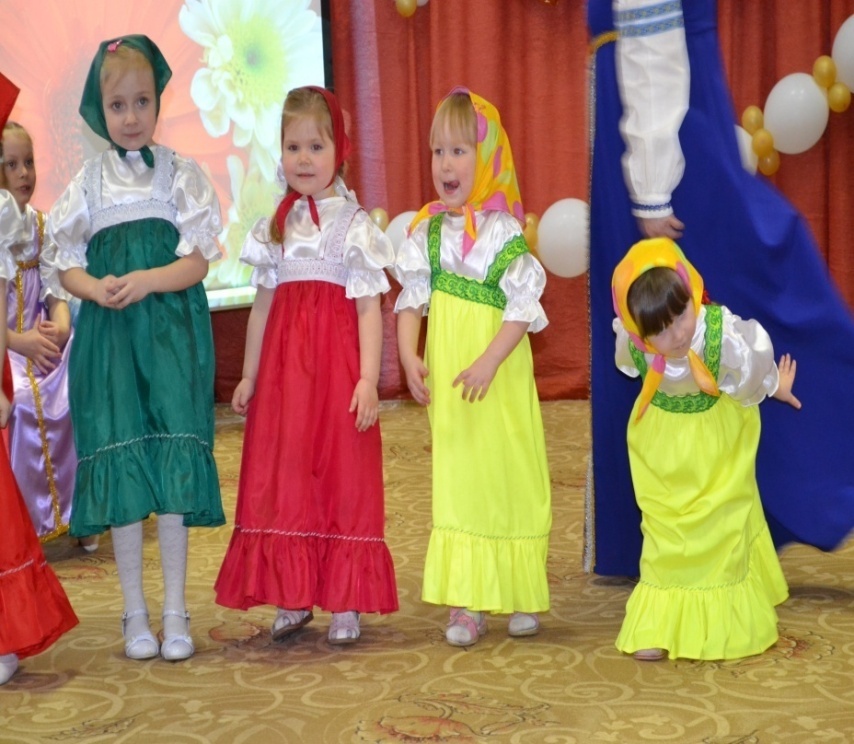 Участие детей в празднике (Матрешки).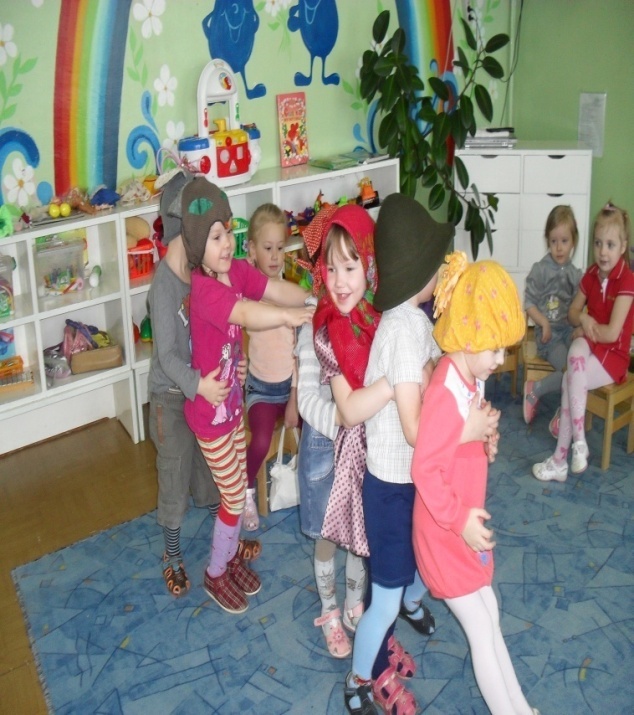 Постановка сказки (Репка).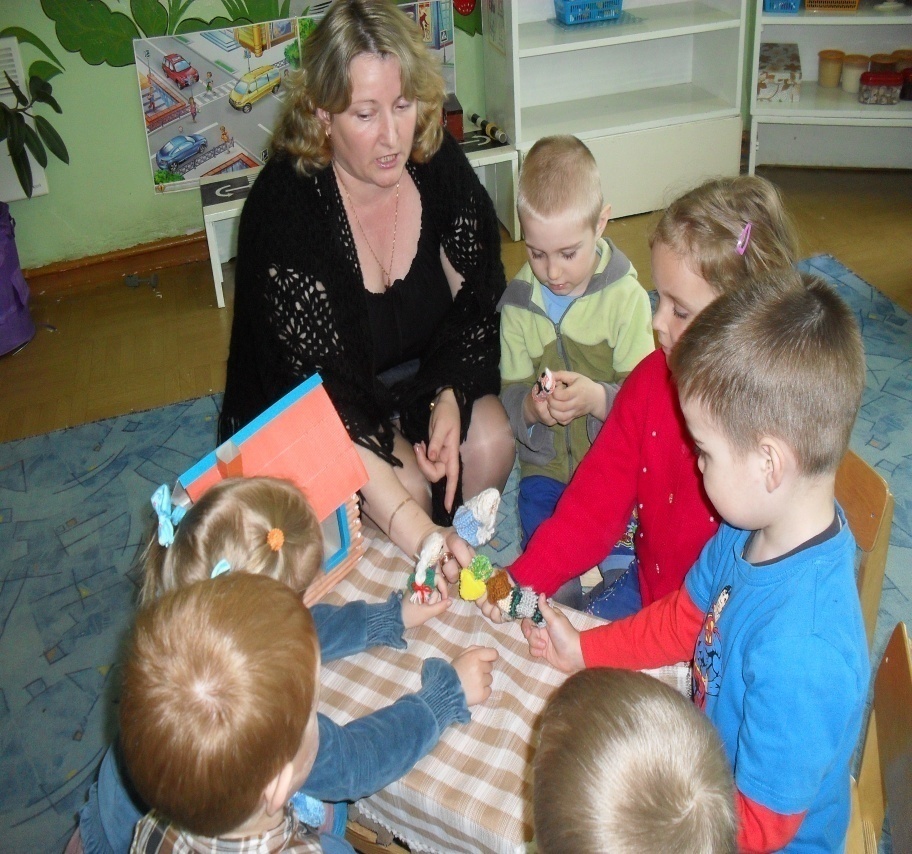 Пальчиковый театр (Репка).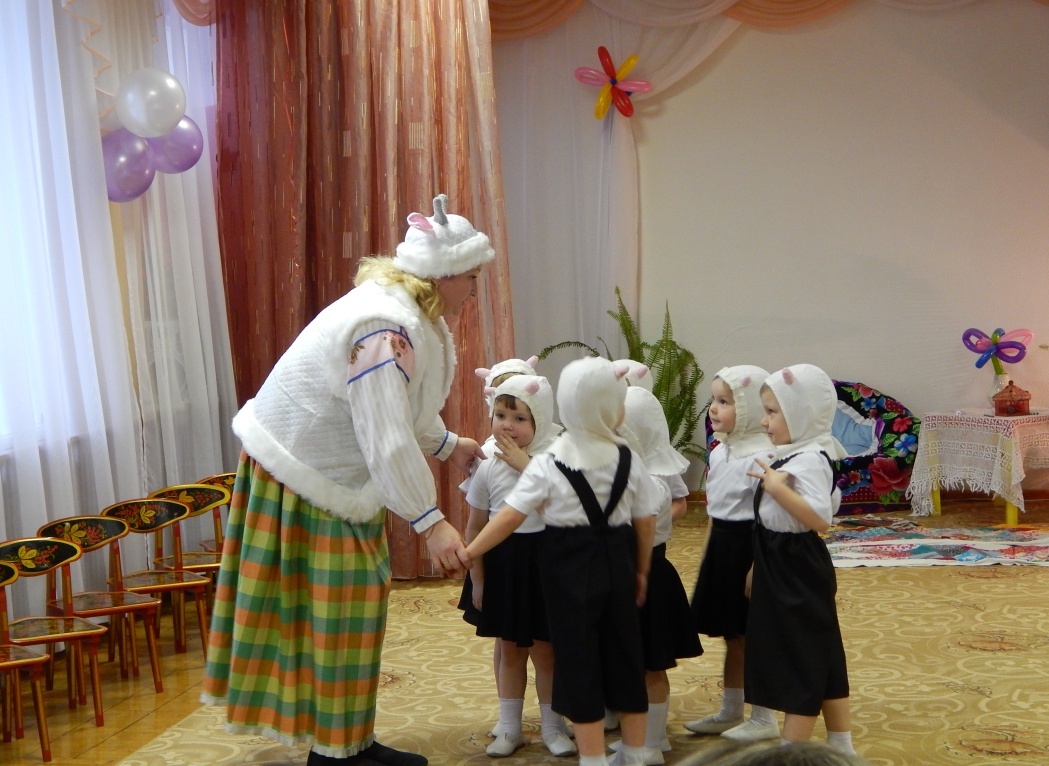 Постановка сказки к районному методическому обледенению « Волк и семеро козлят»Литература:Н.Ф.Сорокина, Л.Г.Миланович. Программа по развитию творческих способностей детей средствами театрального искусства "Театр-творчество-дети". А.Е.Антипина. "Театрализованная деятельность в детском саду, Игры, упражнения, сценарии". М.: Сфера, 2006 г. Л.В.Артёмова. "Театрализованные игры дошкольников". М.: Просвещение, 1991 г. О.А.Куревина. Синтез искусств в эстетическом воспитании детей. М.: Линка-пресс, 2003 г. А.И.Буренина. "Ритмическая мозайка. Программа по ритмической пластике детей". С-Пб, 2000 г. О.Радынова. "Музыкальные шедевры. Система занятий". М.Картушина. "Логоритмика для малышей. Сценарии занятий с детьми 3-4 лет". М.: Сфера, 2005 г. О.В.Гончарова "Театральная палитра". "Что такое театр". Практическое пособие. М.: Линка-пресс, 1997 г. Т.Н.Караманенко. "Кукольный театр – детям". М.: Просвещение, 1982 г. З.Роот. "Песенки и праздники для малышей, Сценарии, ноты". М.: Айрис-пресс, 2005 г. Выготский А. С. "Воображение и творчество в детском возрасте" - М., Просвещение, 1991. Фесюкова Л. Б. "Воспитание сказкой" - Просвещение, 1990. Казакова Т. Г. "Развивайте у дошкольников творчество" - М., Просвещение, 1985. Синицына К. С. "Умные сказки" - М., Просвещение, 1997. Буренина А. "Театр всевозможного". Авторская методика Л.В.Гераскиной "От этюда к спектаклю". Авторская методика Т.А.Боровик "Пути педагогического творчества". О.В.Гончарова "Театральная палитра". Программа художественно- эстетического воспитания.Картамышева  А.И.  Музыкально-театральная  деятельность,  как  средство развитияхудожественно-исполнительских  навыков  у  детей  дошкольного возраста. – Минск:МГИ, 2008. Коленчук  И.В.  Развитие  музыкальных  способностей  детей  дошкольного возрастачерез  театрализованную  деятельность  //  Искусство  в школе.- 2007.Антипина  А.Е.  Театрализованная  деятельность  в  детском  саду.  - М.: ВЛАДОС,2003г. №ЗанятияТемазадачиДатапроведения1.Знакомство с детьми. Рассказ о работе кружка.Познакомиться с детьми и рассказать им о том, какую роль играет театральная деятельность1 неделя2.В нашем театре.Развивать пластическую выразительность  и музыкальность.2 неделя3.Изменю себя, друзья. Догадайтесь, кто же я?Развивать внимание, наблюдательность, воображение детей.3 неделя4.Пойми меня.Развивать внимание, память, образное мышление детей.4 неделя5.Урок театральной азбукиРазвивать дикцию на основе скороговорок и стихов. Учить пользоваться интонациями, выражающими основные чувства1 неделя6.Пойми  меняРазвивать  внимание, память, образное мышления2 неделя7.Язык жестовРазвивать внимание, память, образное мышление детей.3 неделя8.Чтение сказки «Дюймовочка»Познакомить детей со сказкой «Дюймовочка»4 неделя№ЗанятияТемаЗадачиДатапроведения9.Репетиция сказки «Дюймовочка»Совершенствовать память, внимание, общение детей. Работать над голосом1 неделя10.Театральные игрыРазвивать внимание, наблюдательность, быстроту реакции, память2 неделя11.Действия с воображаемыми предметамиСпособствовать развитию чувства правды и веры в вымысел; учить действовать на сцене согласованно3 неделя12.Репетиция сказки «Дюймовочка»Продолжать работу над эпизодами сказки. Совершенствовать чувство и веры в предлагаемые обстоятельства4 неделя13.Репетиция сказки «Дюймовочка»Продолжать работу над событием «Дюймовочка у жабы»1 неделя14.Репетиция сказки «Дюймовочка»Добиваться  сведения всех эпизодов сказки «Дюймовочка» в единый спектакль2 неделя15.Репетиция спектакля«Дюймовочка»Репетировать спектакль «Дюймовочка» с использованием музыки, света, костюмов, реквизита, декорации. Обращать внимание детей на правильное произношение слов в диалогах, верное исполнение песни.3 неделя16.Постановка музыкальной сказки «Дюймовочка»Творческий отчет по театральной деятельности.4 неделя№ЗанятияТемаЗадачиДата проведения17.Постановка музыкальной сказки «Дюймовочка»На сказку приглашаются дети других групп   сотрудники детского сада1 неделя18.Чтение сказки «Колобок»Развивать речь детей; познакомить со стихотворным  текстом сказки «Колобок»2 неделя19.Импровизация русской народной сказки «Колобок»Прививать  детям любовь к поэтическому слову неделя20.Репетиция пьесы «Колобок»Продолжать заучивание текста пьесы «Колобок»неделя21.Играем пьесу «Колобок»Развивать правильное речевое дыхание.неделя22.Театрализованная игра «Колобок»Развивать правильное дыханиенеделя23.Воображаемое путешествиеРазвивать воображение, фантазию, память детей; умение общаться в предлагаемых обстоятельствах3 неделя24.Животные  во двореРазвивать артикуляцию и дикцию; познакомить детей с новыми скороговорками, с движениями животных4 неделя№ЗанятияЗадачиДатапроведения25.Игровой урокРазвивать выразительность жестов, мимики, голоса; пополнять словарный запас детей1 неделя26.Постановка  музыкальной - оперы «Колобок»Творческий отчет по театральной деятельности.2 неделя27.Повторный показ музыкальной - оперы «Колобок»На сказку приглашаются дети других групп   сотрудники детского сада3 неделя28.Чтение пьесы «Теремок»Прочитать и обсудить пьесу «Теремок»   4 неделя29.Обсуждение пьесы «Теремок»Учить детей высказывать свое мнение о прочитанной пьесе, увиденном спектакле1 неделя14.Работа над эпизодами пьесы «Теремок»Работать с импровизированным текстом эпизодов пьесы «Теремок»; развивать воображение, память, фантазию2 неделя15.Театральная играУчить детей свободно перемещаться в пространстве, координировать свои  действия с товарищами.неделя16.Репетиция сказки «Теремок»Продолжать работу над сценическим воплощением4 неделя